г.КазаньРоссия Федерациясе Шәһәр төзелеше кодексының 51 статьясы, «Дәүләт һәм муниципаль хезмәтләр күрсәтүне оештыру турында» 2010 елның 27 июлендәге 210-ФЗ номерлы Федераль закон, «Татарстан Республикасы дәүләт хакимияте башкарма органнары тарафыннан дәүләт хезмәтләре күрсәтүнең административ регламентларын эшләү һәм раслау тәртибен раслау һәм Татарстан Республикасы Министрлар Кабинетының аерым карарларына үзгәрешләр кертү хакында» 2010 елның 2 ноябрендәге 880 номерлы Татарстан Республикасы Министрлар Кабинеты карары һәм «Татарстан Республикасы Транспорт һәм юл хуҗалыгы министрлыгы мәсьәләләре» Татарстан Республикасы Министрлар Кабинетының 2005 елның 6 июлендәге 317 номерлы карары нигезендә б о е р ы к   б и р ә м:1. Кушымта итеп бирелгән Татарстан Республикасы Транспорт һәм юл хуҗалыгы министрлыгының ике һәм аннан күбрәк муниципаль берәмлек (муниципаль районнар, шәһәр округлары) территорияләрендә төзү яки реконструкцияләү планлаштырыла торган региональ яки муниципальара әһәмияттәге автомобиль юлларын, шулай ук шәхси автомобиль юлларын төзүгә, реконструкцияләүгә рөхсәт бирү буенча дәүләт хезмәте күрсәтүнең Административ регламентын расларга.2. Автомобиль юллары бүлеге башлыгы О.А. Казенновка әлеге боерыкны Татарстан Республикасы Юстиция министрлыгына дәүләт теркәвенә һәм «Татарстан Республикасының дәүләт һәм муниципаль хезмәтләр реестры» дәүләт мәгълүмат системасын алып бару буенча вәкаләтле органга законнарда билгеләнгән тәртиптә җибәрүне тәэмин итәргә.3. Мәгълүматлаштыру һәм мәгълүмат секторына Административ регламентны Татарстан Республикасы Транспорт һәм юл хуҗалыгы министрлыгының рәсми сайтында урнаштыруны тәэмин итәргә4. Әлеге Боерык рәсми басылып чыккан көненнән үз көченә керә5. Әлеге Боерыкның үтәлешен контрольдә тотуны министр урынбасары А. В. Чукинга йөкләргәМинистр                                                                                                                Л.Р.СафинТатарстан Республикасы транспорт һәм юл хуҗалыгы министрлыгының2019 елның 28 июнендәге 286 нче номерлы боерыгы белән расландыТатарстан Республикасы Транспорт һәм юл хуҗалыгы министрлыгының ике һәм аннан күбрәк муниципаль берәмлек (муниципаль районнар, шәһәр округлары) территорияләрендә төзү яки реконструкцияләү планлаштырыла торган региональ яки муниципальара әһәмияттәге автомобиль юлларын, шулай ук шәхси автомобиль юлларын төзүгә, реконструкцияләүгә рөхсәт бирү буенча дәүләт хезмәте күрсәтүнең административ регламенты I. Гомуми нигезләмәләрДәүләт хезмәте күрсәтүнең әлеге Административ регламенты (алга таба – Регламент), Россия Федерациясе Шәһәр төзелеше кодексының 51 статьясындагы 5 өлешендә һәм башка федераль законнарда билгеләнгән очраклардан тыш, төбәк әһәмиятендәге яисә муниципальара әһәмияттәге автомобиль юлларын, шулай ук төзелеше яисә реконструкцияләнүе планлаштырыла торган шәхси автомобиль юлларын төзүгә, реконструкцияләүгә рөхсәт бирү буенча дәүләт хезмәте күрсәтүнең стандартын һәм тәртибен (алга таба - дәүләт хезмәте) билгели.1.2. Дәүләт хезмәтеннән файдаланучылар: юридик һәм физик затлар, шәхси эшмәкәрләр, шулай ук аларның законлы вәкилләре (алга таба - гариза бирүче яки төзүче).1.3. Дәүләт хезмәте Татарстан Республикасы Транспорт һәм юл хуҗалыгы министрлыгы тарафыннан (алга таба - министрлык) күрсәтелә.Дәүләт хезмәтен башкаручы-Министрлыкның автомобиль юллары бүлеге (алга таба - Бүлек).1.3.1. Министрлыкның урнашу урыны: Казан ш., н.Ершов ур., 31а.Урнашу урыны бүлеге: Казан ш., Н.Ершов ур., 31а, 4 кат. каб. 404.Министрлыкның эш графигы: дүшәмбе – пәнҗешәмбе: 08.30 сәгатьтән 17.30 сәгатькә кадәр. җомга: 08.30 сәгатьтән 16.15 сәгатькә кадәр.шимбә, якшәмбе: ял көннәреТәнәфес - 12.00-12.45 сәгатьтә.Бүлекнең белешмә телефоннары: 291-90-90, 291-90-92, 291-90-95.Керү пропуск һәм (яки) шәхесне раслаучы документ буенча.1.3.2. «Интернет» мәгълүмат-телекоммуникация челтәрендә Министрлыкның рәсми сайты адресы (алга таба - "Интернет" челтәре»): http://mindortrans.tatarstan.ru/ Министрлыкның электрон почтасы адресы: mindortrans@tatar.ru.1.3.3. Дәүләт хезмәте күрсәтү, шулай ук Бүлекнең урнашкан урыны һәм эш графигы турында мәгълүмат түбәндәгеләрдән алынырга мөмкин:1) Министрлык биналарында гариза бирүчеләр белән эшләү өчен  урнаштырылган дәүләт хезмәте турындагы визуаль һәм текстлы мәгълүматны үз эченә алган мәгълүмат стендлары ярдәмендә.Татарстан Республикасының дәүләт телләрендәге мәгълүмат әлеге Регламентның 1.1, 1.3.1, 2.3, 2.5, 2.8, 2.10, 2.11, 5.1 пунктларында булган дәүләт хезмәте турындагы мәгълүматларны үз эченә ала;2) «Интернет» челтәре аша Министрлыкның рәсми сайтында (http://www. mindortrans.tatarstan.ru);3) Татарстан Республикасы дәүләт һәм муниципаль хезмәтләр порталында (www.uslugi.tatar.ru);4) дәүләт һәм муниципаль хезмәтләрнең (функцияләр) бердәм порталында  (http://www.gosuslugi.ru/);5) Министрлыкта (бүлектә):- телдән мөрәҗәгать иткәндә – шәхсән яки телефон буенча;– язмача (шул исәптән электрон документ формасында) мөрәҗәгать иткәндә - кәгазьдә почта аша, электрон почта аша.6) дәүләт һәм муниципаль хезмәтләр күрсәтүнең күпфункцияле үзәгенә мөрәҗәгать иткәндә (алга таба-КФҮ);1.3.4. Дәүләт хезмәте күрсәтү мәсьәләләре буенча мәгълүмат Бүлек белгече тарафыннан Министрлык рәсми сайтында һәм гариза бирүчеләр белән эшләү өчен Министрлык биналарында мәгълүмат стендларында урнаштырыла.1.4. Дәүләт хезмәте күрсәтү түбәндәгеләр нигезендә гамәлгә ашырыла:Россия Федерациясе шәһәр төзелеше кодексы (алга таба – РФ ШрК) (Россия Федерациясе законнары җыелышы, 2005, № 1, 16 ст., кертелгән үзгәрешләрне исәпкә алып, );Россия Федерациясенең Җир кодексы (алга таба – РФ ҖК) (Россия Федерациясе законнары җыентыгы, 29.10.2001, №44, 4147 б.);«Россия Федерациясендә архитектура эшчәнлеге турында» 1995 елның 17 ноябрендәге 169-ФЗ номерлы Федераль закон (алга таба – 169-ФЗ номерлы Федераль закон) (Россия Федерациясе законнары җыелышы, 1995, № 47, 4473 ст., кертелгән үзгәрешләрне исәпкә алып, );2003 елның 6 октябрендәге «Россия Федерациясендә җирле үзидарә оештыруның гомуми принциплары турында»гы 131-ФЗ номерлы Федераль закон (алга таба – 131-ФЗ номерлы Федераль закон) (кертелгән үзгәрешләрне исәпкә алып, Россия Федерациясе законнары җыентыгы, 2003, №40, 3822 статья);2007 елның 8 ноябрендәге 257-ФЗ номерлы «Россия Федерациясендә автомобиль юллары һәм юл эшчәнлеге турында һәм Россия Федерациясенең аерым закон актларына үзгәрешләр кертү хакында»гы Федераль закон (алга таба – 257-ФЗ номерлы Федераль закон) (Россия Федерациясе законнары җыентыгы, 12.11.2007, №46, 5553 ст.);2010 елның 27 июлендәге «Дәүләт һәм муниципаль хезмәтләр күрсәтүне оештыру турында»гы 210-ФЗ номерлы Федераль закон (алга таба – 210-ФЗ номерлы Федераль закон) (кертелгән үзгәрешләрне исәпкә алып, Россия Федерациясе законнары җыентыгы, 2010, №31, 4179 статья);Россия Федерациясе Президентының «Дәүләт идарәсе системасын камилләштерүнең төп юнәлешләре турында» 2012 елның 7 маендагы 601 номерлы Указы (Россия Федерациясе законнары җыелышы, 2012, № 19, 2338 ст.) (алга таба - РФ Президентының 601 номерлы Указы);	Россия Федерациясе Төзелеш һәм торак-коммуналь хуҗалык министрлыгының 2015 елның 19 февралендәге 117/пр номерлы «объектны файдалануга тапшыруга рөхсәт формасын һәм рөхсәт формасын раслау турында» боерыгы (алга таба – 117/пр боерыгы) (хокукый мәгълүмат рәсми интернет-порталы (www.pravo.gov.ru), 13 апрель, бастырып чыгару номеры: 0001201504130006);«Татарстан Республикасы территориясендә автомобиль юллары һәм юл эшчәнлеге турында» 2009 елның 3 августындагы 43-ТРЗ номерлы Татарстан Республикасы законы (алга таба - 43-ТРЗ номерлы Татарстан Республикасы Законы) (Татарстан Республикасы, 2009, 11 август, кертелгән үзгәрешләрне исәпкә алып,);«Татарстан Республикасында җирле үзидарә турында " 2004 елның 28 июлендәге 45-ТРЗ номерлы Татарстан Республикасы законы (алга таба – ТР Законы № 45-ТРЗ) (Республика Татарстан, № 155-156, 2004, 3 август, кертелгән үзгәрешләрне исәпкә алып,);«Татарстан Республикасында шәһәр төзелеше эшчәнлеге турында» 2010 елның 25 декабрендәге 98-ТРЗ номерлы Татарстан Республикасы Законы (Татарстан Дәүләт Советы Җыелма басмасы, 2010, № 12, 1453 статья, кертелгән үзгәрешләрне исәпкә алып) (алга таба - ТР Законы № 98-ТРЗ);Татарстан Республикасы Министрлар Кабинетының «Татарстан Республикасы Транспорт һәм юл хуҗалыгы министрлыгы мәсьәләләре» 2005 ел, 6 июль, 317 нче карары (алга таба - министрлык турында Нигезләмә) белән расланган Татарстан Республикасы Транспорт һәм юл хуҗалыгы министрлыгы турында («Татарстан Республикасы Министрлар Кабинеты карарлары һәм боерыклары һәм республика башкарма хакимият органнарының норматив актлары җыентыгы» журналы, 2005, № 28, 0646 ст., кертелгән үзгәрешләрне исәпкә алып, Татарстан Республикасы Транспорт һәм юл хуҗалыгы министрлыгы турында " 2005 ел, 6 июль, 317 нче карары);Татарстан Республикасы Министрлар Кабинетының «Татарстан Республикасы дәүләт хакимияте башкарма органнары тарафыннан дәүләт хезмәтләре күрсәтүнең административ регламентларын эшләү һәм раслау тәртибен раслау һәм Татарстан Республикасы Министрлар Кабинетының аерым карарларына үзгәрешләр кертү турында» 2010 ел, 2 ноябрь, 880 нче карары («Татарстан Республикасы Министрлар Кабинеты карарлары һәм боерыклары һәм республика башкарма хакимият органнарының норматив актлары җыентыгы» журналы, 2010, № 46, 2144 нче ст., кертелгән үзгәрешләрне исәпкә алып) (алга таба - ТР Министрлар Кабинетының 880 нче карары) белән расланган1.5. Әлеге Регламентта түбәндәге терминнар һәм билгеләмәләр кулланыла:  - гариза бирүче – физик яки юридик затлар (дәүләт органнарыннан һәм аларның территориаль органнарыннан, дәүләт бюджеттан тыш фондлары органнарыннан һәм аларның территориаль органнарыннан, җирле үзидарә органнарыннан тыш) яисә Министрлыкка телдән, язма яки электрон рәвештә дәүләт хезмәте күрсәтү турында запрос белән мөрәҗәгать иткән вәкаләтле вәкилләр;төзүче - үзенә караган җир кишәрлегендә яки башка хокук иясенең җир кишәрлегендә тәэмин итүче физик яки юридик зат (дәүләт хакимияте органнары (дәүләт органнары), бюджеттан тыш дәүләт фондлары белән идарә итү органнары яки җирле үзидарә органнары, дәүләт (муниципаль) заказчының үз вәкаләтләре нигезендә, Россия Федерациясе бюджет законнарында билгеләнгән очракларда, шулай ук инженерлык эзләнүләрен башкаруны, аларны төзү, реконструкцияләү өчен проект документларын әзерләүне, шулай ук аларны төзү, реконструкцияләү өчен проект документларын әзерләүне,; техник заказ бирүче - профессиональ нигездә эш итүче физик зат яки төзүче тарафыннан вәкаләтле һәм төзүче исеменнән инженерлык эзләнүләрен үтәү турында, проект документларын әзерләү турында, автомобиль юлларын төзү, реконструкцияләү турында шартнамәләр төзи, әлеге эш төрләрен башкаруга биремнәр әзерли, инженерлык эзләнүләрен башкаручы һәм (яки) автомобиль юлларын төзүгә, реконструкцияләүгә проект документларын әзерләүче затларга, күрсәтелгән эш төрләрен башкару өчен кирәкле материаллар һәм документлар тапшыра, проект документациясен раслыйлар, автомобиль юлларын файдалануга тапшыруга рөхсәт алу өчен кирәкле документларга имза салалар. «дәүләт һәм муниципаль хезмәтләр күрсәтү буенча күпфункцияле үзәкнең читтә урнашкан эш урыны – Россия ФедерациясеХөкүмәтенең 2012 елның 22 декабрендәге «Дәүләт һәм муниципаль хезмәтләркүрсәтүнең күпфункцияле үзәкләре эшчәнлеген оештыру кагыйдәләрен раслаутурында» 1376 нчы номерлы карары белән расланган Дәүләт һәм муниципаль хезмәтләр күрсәтүнең күпфункцияле үзәкләре эшчәнлеген оештыру кагыйдәләренең 34 пункты нигезендә Татарстан Республикасы муниципаль районының (шәһәр округының)шәһәр яки авыл җирлегендә төзелгән дәүләт һәм муниципаль хезмәтләр күрсәтүбуенча күпфункцияле үзәгенең территориаль аерымланган структур бүлекчәсе(офисы);техник хата – дәүләт хезмәте күрсәтүче орган тарафыннан җибәрелгән һәм документларга (дәүләт хезмәт нәтиҗәсенә) кертелгән мәгълүматларның документлардагы мәгълүматларгатуры килмәвенә китергән хата (хата, ялгыш, грамматик яки арифметик хата яки башка шундый хата);	1.5. Әлеге Регламентта дәүләт хезмәте күрсәтү турында гариза (алга таба – гариза) дәүләт хезмәте күрсәтү турындагы запросны аңлата (210-ФЗ номерлы Федераль законның 2 статьясындагы 2 пункты). Тәкъдим ителгән гаризаларның формалары әлеге Регламентка № 1, № 2 кушымталарында китерелгән.2. Дәүләт хезмәте күрсәтү стандарты3. Административ процедураларның составы, эзлеклелеге һәм үтәү сроклары, аларны үтәү тәртибенә карата таләпләр, шул исәптән административ процедураларны электрон рәвештә башкару үзенчәлекләре, шулай ук дәүләт һәм муниципаль хезмәтләр күрсәтү буенча күпфункцияле үзәкнең читтә урнашкан эш урыннарында административ процедураларны башкару үзенчәлекләре;3.1. Дәүләт хезмәт күрсәткәндә гамәлләр эзлеклелеге тасвирламасы.3.1.1. Дәүләт хезмәте күрсәтү үз эченә түбәндәге процедураларны ала:1) мөрәҗәгать итүчегә консультация бирү, мөрәҗәгать итүчегә ярдәм күрсәтү, шул исәптән гариза төзү һәм дәүләт хезмәте күрсәтү өчен кирәкле документларны рәсмиләштерү өлешендә;2) гаризаны кабул итү һәм теркәү;3) гаризаларны карау һәм тапшырылган документларның комплектлылыгын тикшерү;4) ведомствоара мөрәҗәгатьләр формалаштыру һәм дәүләт хезмәте күрсәтүдә катнашучы органнарга җибәрү;5) дәүләт хезмәтләрен бирү турында карар әзерләү;3.7. Гариза бирүчегә дәүләт хезмәт нәтиҗәсен бирү.7) административ процедураларны электрон формада башкару үзенчәлекләре;8) исправление техник хаталар;9) КФҮ аша дәүләт хезмәте күрсәтү.3.2. Мөрәҗәгать итүчегә консультация бирү, мөрәҗәгать итүчегә ярдәм күрсәтү, шул исәптән гариза төзү һәм дәүләт хезмәте күрсәтү өчен кирәкле документларны рәсмиләштерү өлешендә дә.Гариза бирүче бүлеккә язма рәвештә, Татарстан Республикасы Хөкүмәтенең Рәсми порталының Интернет-кабул итү бүлмәсе аша электрон хәбәр рәвешендә мөрәҗәгать итәргә хокуклы (http://www. mindortrans.tatarstan.ru) яисә вазыйфаи затка шәхси мөрәҗәгать рәвешендә, дәүләт хезмәтләрен алу тәртибе турында консультацияләр алу өчен.Бүлек белгече мөрәҗәгать итүчегә, шул исәптән дәүләт хезмәте алу өчен кирәкле документларның составы, формасы һәм эчтәлеге буенча консультацияләр бирә һәм мөрәҗәгать итүчегә, шул исәптән, дәүләт хезмәте күрсәтү өчен кирәкле документларны төзү һәм рәсмиләштерүдә ярдәм күрсәтә.Әлеге пункт белән билгеләнә торган процедуралар гариза бирүче мөрәҗәгать иткән көндә башкарыла.Процедураларның нәтиҗәсе: дәүләт хезмәте күрсәтү һәм башка мәсьәләләр өчен кирәкле документларны рәсмиләштерү һәм мөрәҗәгать итүчегә ярдәм күрсәтү, шул исәптән дәүләт хезмәте күрсәтү өчен кирәкле документларны рәсмиләштерү буенча консультацияләр.3.3. Төзелешкә рөхсәт бирү, төзелешкә рөхсәтнең гамәлдә булу вакытын озайту һәм төзелешкә рөхсәткә үзгәрешләр кертү турында гаризаларны кабул итү һәм теркәү.3.3.1. Мөрәҗәгать итүче үзе, ышанычлы зат яки күп функцияле үзәк аша дәүләт хезмәте күрсәтү турында язма гаризаны һәм әлеге регламентның 2.5 пункты нигезендә документларны Бүлеккә тапшыра.Документларны тапшырганда гариза бирүче тарафыннан әлеге Административ регламентның 2.5 пункты нигезендә тапшырыла торган документлар исемлеге, шулай ук тапшырылмый торган документлар исемлеге төзелә.Тапшырылмый торган документлар исемлегендә аларның исемнәрен, теркәү номерларын, теркәлү даталарын биргән органнар, аерым очракларда тиешле запрослар бирү өчен кирәк булган белешмәләр күрсәтелә.Гариза һәм аңа кушып бирелә торган документлар, шулай ук хокукның күчүе турындагы белдерүне мөрәҗәгать итүче шәһәр төзелеше эшчәнлеге турындагы законнарда һәм әлеге Административ регламентта куелган таләпләрне үтәп, электрон формада тапшырырга хокуклы.Документларны электрон формада гариза һәм аңа кушып бирелә торган документлар тапшырган очракта, шулай ук хокукның күчүе турындагы хәбәрнамә гаризага кул куйган затның электрон санлы имзасы белән таныкланырга тиеш.3.3.2. Бүлек белгече, гаризалар кабул итүне алып баручы, гариза һәм документларны, шулай ук Министрлыкның эш башкару инструкциясендә билгеләнгән тәртиптә хокук күчүе турындагы белдерүне терки һәм вәкаләтле бүлекчәгә карауга җибәрә.Электрон формада дәүләт хезмәте алу турындагы гариза вәкаләтле бүлекчәгә электрон почта яки интернет кабул итү аша җибәрелә.Әлеге пункт белән билгеләнә торган процедуралар документлар Министрлыкка кергән көнне башкарыла.Процедураларның нәтиҗәсе: Теркәлгән гариза һәм документлар3.3.3. Дәүләт хезмәте күрсәтү буенча вазифа йөкләнгән бүлекнең вазифаи затлары (алга таба – бүлек белгечләре) төзелешкә рөхсәтләр бирү турындагы гаризаларны теркәү журналын алып бара (төзелешкә рөхсәтнең гамәлдә булу вакытын озайту, төзелешкә рөхсәткә үзгәрешләр кертү) (алга таба-Журнал). Журналда түбәндәгеләр күрсәтелә:гариза бирүче тарафыннан документлар тапшыру датасы (министрлыкка керү датасы);гариза бирүченең исеме;документларны кабул иткән Структур бүлекчәнең вәкаләтле вазыйфаи затының фамилиясе һәм инициаллары;объект атамасы һәм кергән документлар (папкалар, тартмалар һ. б.) саны;төзелеш өчен рөхсәт әзерләү датасы;гариза бирүчегә төзелешкә рөхсәт бирү (төзелешкә рөхсәт бирүдән баш тарту) датасы яки почта җибәрү датасы;төзелешкә рөхсәт алган затның имзасы (документларны кушып, төзелешкә рөхсәт бирүдән баш тарту);төзү өчен рөхсәткә үзгәрешләр кертү турында карар әзерләү датасы;гариза бирүчегә төзелешкә рөхсәт (төзелешкә рөхсәткә үзгәрешләр кертүдән баш тарту) яки почта җибәрү датасына үзгәрешләр кертү турында хәбәрнамә тапшыру датасы;Искәрмә. Журнал әлеге Регламентка № 4 кушымта нигезендә кулъязма һәм электрон формада алып барыла.Бүлек белгечләре журналга килгән гариза турында мәгълүмат кертәләр.Әлеге пункт белән билгеләнә торган процедуралар гариза һәм документлар килеп ирешкән көнне 15 минут эчендә гамәлгә ашырыла.Процедураларның нәтиҗәсе: журналга язылу.3.4. Гаризаны карау һәм тапшырылган документларның комплектлылыгын тикшерү.3.4.1.  Бүлек белгечләре тапшырылган документларның комплектлылыгын әлеге регламентның 2.5 пункты таләпләренә туры килү-килмәвен тикшерәләр.Әлеге пункт белән билгеләнә торган процедуралар мөрәҗәгать итүче килгән көнне башкарыла.Процедураларның нәтиҗәсе: тапшырылган документларның комплектлылыгын билгеләү.3.4.2. Әлеге регламент таләпләренә туры китереп, төзелешкә рөхсәт алу, төзелешкә рөхсәтнең гамәлдә булу вакытын озайту, төзелешкә рөхсәткә үзгәрешләр кертү, Министрлык компетенциясенә керми торган төзелешкә рөхсәт бирү турында гариза җибәрү өчен гариза бирүчегә хат юллап, бүлек белгечләре гариза бирүчегә хат юллыйлар яки, Министрлыкның вазыйфаи заты имзасын куюдан баш тарту сәбәпләрен күрсәтеп, төзелешкә рөхсәт бирүдән баш тарту турында гариза (төзелешкә рөхсәткә үзгәрешләр кертү өчен) юллыйлар һәм журналга тиешле язуларны кертәләр.Төзелешкә рөхсәт бирүдән (төзелешкә рөхсәткә үзгәрешләр кертү буенча) баш тарту турында хәбәрнамә белән бергә гариза бирүчегә (аның вәкаләтле вәкилләренә) барлык тапшырылган документлар кире кайтарыла.Әлеге пункт белән билгеләнә торган процедуралар алдагы процедураны тәмамлаганнан соң бер көн эчендә башкарыла.Процедураларның нәтиҗәсе: төзелешкә рөхсәт бирүдән баш тарту һәм гариза бирүченең хәбәрнамәсе.3.5. Ведомствоара запросларны формалаштыру һәм дәүләт хезмәте күрсәтүдә катнаша торган органнарга җибәрү.3.5.1. Дәүләт хезмәте күрсәтүдән баш тарту өчен нигезләр булмаган очракта (әлеге регламентның 2.5 пунктында билгеләнгән документлар керү) бүлек белгечләре дәүләт органнарына яки җирле үзидарә органнарына ведомствоара запрос җибәрә, дәүләт хезмәте күрсәтүдә катнашучы оешмаларга, ведомствоара электрон хезмәттәшлек процессында катнашучы башка дәүләт органнарына, җирле үзидарә органнарына әлеге Регламентның 2.6 пунктында күрсәтелгән документлар исемлеге нигезендә белешмәләр алу өчен ведомствоара запрос җибәрә.Әлеге пункт белән билгеләнә торган процедуралар алдагы процедураны тәмамлаганнан соң бер эш көне дәвамында башкарыла.Процедураларның нәтиҗәсе: тиешле органнарга җибәрелгән запрослар.3.5.2. Ведомствоара электрон хезмәттәшлек процессында катнашучы органнар әлеге Регламентның 2.6 пунктында күрсәтелгән документларны билгеләнгән вакытка тапшыралар.Процедураларның нәтиҗәсе: мәгълүматның булмавы турында хәбәрнамә ЯКИ запросларга җаваплар.3.6. Дәүләт хезмәтләрен бирү турында карар әзерләү.3.6.1. Бүлек белгечләре проект документларының территорияне планлаштыру проекты һәм территорияне ызанлау проекты таләпләренә, шулай ук җир кишәрлегеннән файдалану рөхсәт ителгән һәм Россия Федерациясенең Җир һәм башка законнары нигезендә билгеләнгән чикләүләр нигезендә автомобиль юлын урнаштыру рөхсәт ителүенә туры килү-килмәвен тикшерәләр. Мөрәҗәгать итүчегә рөхсәт ителгән төзелешнең яки реконструкциянең чик параметрларыннан тайпылуга рөхсәт бирелгән очракта, җир кишәрлеген планлаштыру оешмасының проект документларыннан яки схемасыннан рөхсәт ителгән төзелеш яки реконструкциянең чик параметрларыннан читләштерүгә рөхсәт ителгән таләпләргә туры килү-килмәүгә тикшерү үткәрелә.Күрсәтелгән документация туры килү-килмәүгә тикшерелә:1) планлаштыру проектында билгеләнгән параметрлар:а) җир кишәрлеге чикләре;б) ачык сервитутлар чикләре;в) җир кишәрлегеннән рөхсәт ителгән файдалану турында мәгълүмат;г) күрсәтелгән җир кишәрлегендә автомобиль юлын билгеләүгә, параметрларына һәм урнаштыруга карата таләпләр;Әлеге пунктчада билгеләнә торган процедуралар әлеге регламентның 3.4 пунктында билгеләнгән процедуралар белән бергә өч эш көне эчендә гамәлгә ашырыла.Процедураларның нәтиҗәсе: тикшерелгән проект документлары.3.6.2. Тапшырылган документлар планлаштыру проекты таләпләренә, шулай ук рөхсәт ителгән төзелешнең яки реконструкциянең чик параметрларыннан тайпылуга рөхсәттә куелган таләпләргә туры килмәгән очракта, бүлек белгечләре, баш тарту сәбәпләрен күрсәтеп, Министрлыкның вәкаләтле заты имзасын кую өчен рөхсәт бирүдән баш тарту турында гариза бирүче (аның вәкаләтле вәкиле) адресына хәбәрнамә әзерли һәм җибәрә. Әлеге пункт белән билгеләнә торган процедуралар алдагы процедураны тәмамлаганнан соң бер эш көне дәвамында башкарыла.Процедураларның нәтиҗәсе: гариза бирүчегә җибәрелгән төзелешкә рөхсәт бирүдән баш тарту турында хат.3.6.3. Төзелешкә рөхсәт бирү өчен җаваплы бүлек белгечләре, тапшырылган документлар планлаштыру проекты таләпләренә туры килгән очракта, шулай ук рөхсәт ителгән төзелеш яки реконструкциянең чик параметрларыннан тайпылуга рөхсәт ителгән таләпләргә туры килгән очракта, төзелешкә рөхсәт бирүче белгечләр: Россия Федерациясе Төзелеш һәм торак-коммуналь хуҗалык министрлыгының 19.02.2015 ел, № 117/пр «объектны файдалануга тапшыруга рөхсәт формасын һәм рөхсәт формасын раслау турында»гы боерыгы белән расланган форма буенча төзелешкә рөхсәт әзерлиләр. Төзелеш өчен рөхсәт ике нөсхәдә Министрлыкның вәкаләтле вәкиле имзасы белән ясала, шуларның берсе гариза бирүчегә бирелә, икенчесе министрлык архивында саклана. Төзелешкә рөхсәт журналда аерым тәртип номеры астында теркәлә.Әлеге пунктта билгеләнә торган процедуралар документларны закон таләпләренә туры килү-килмәүгә тикшерү тәмамланганнан соң 2 эш көне эчендә гамәлгә ашырыла (әлеге Регламентның 3.6.1 пунктчасында каралган процедура тәмамланганнан соң).Процедураларның нәтиҗәсе: дәүләт хезмәте күрсәтү нәтиҗәсе турында гариза бирүчегә (аның вәкаләтле вәкиленә) хәбәр итү.3.6.4. Бүлек белгече гариза бирүчегә (аның вәкаләтле вәкиленә) төзелешкә рөхсәт бирелгән журналда төзелешкә рөхсәт алу турындагы имза белән төзелешкә рәсмиләштерелгән рөхсәт бирә.Әлеге пунктта билгеләнә торган процедуралар мөрәҗәгать итүче килгән көнне чират тәртибендә 15 минут эчендә гамәлгә ашырыла. Процедураларның нәтиҗәсе: төзелешкә бирелгән рөхсәт.3.6.5. Төзелешкә рөхсәт бирүгә үзгәрешләр кертү, гамәлдә булу вакытын озайту шәһәр төзелеше законнары таләпләре һәм әлеге Регламентның 3.3.2 – 3.6.4 пунктчалары нигезендә гамәлгә ашырыла.Төзелешкә рөхсәтнең гамәлдә булу срогы, рөхсәт вакыты чыкканчы, 10 эш көненнән дә ким булмаган вакыт эчендә бирелгән гариза булганда, төзелеш оешмасының проект документлары бүлеге булып торучы, төзелеш оешмасының корректланган проектында күрсәтелгән срокка Министрлык карары буенча озайтылырга мөмкин.Министрлык төзелеш, реконструкция эшләре төзелешкә рөхсәт бирүгә үзгәрешләр кертү турында гариза бирү срогы чыкканчыга кадәр башланмаган очракта төзелешкә рөхсәтнең гамәлдә булу вакытын озайтудан баш тарта.3.7. Административ процедураларны электрон формада башкару үзенчәлекләре.3.7.1. Электрон формада түбәндәге административ процедуралар гамәлгә ашырылырга мөмкин:төзелеш өчен рөхсәт бирү өчен документлар кабул итү;тапшырылган документларны карау;төзелешкә бирелгән рөхсәтләрне исәпкә алу.3.7.2. Гариза һәм аңа кушып бирелә торган документлар, шулай ук хокукның күчүе турындагы белдерүне мөрәҗәгать итүче шәһәр төзелеше эшчәнлеге турындагы законнар һәм әлеге Регламент тарафыннан куелган таләпләрне үтәп, электрон формада тапшырырга хокуклы.Документларны электрон формада гариза һәм аңа кушып бирелә торган документлар тапшырган очракта, шулай ук хокукның күчүе турындагы хәбәрнамә гаризага кул куйган затның электрон санлы имзасы белән таныкланырга тиеш.3.7.3. Гаризага мөрәҗәгать итүче тарафыннан тапшырыла торган документлар исемлеге, шулай ук, мондый мөмкинлеккә юл куйган юридик нигезләрне күрсәтеп, тапшырылмый торган документлар исемлеге кушылырга тиеш.Тапшырылмый торган документлар исемлегендә аларның исемнәрен, теркәү номерларын, теркәлү даталарын биргән органнар, аерым очракларда тиешле запрослар бирү өчен кирәк булган белешмәләр күрсәтелә.3.8. Техник хаталарны төзәтү.3.8.1. Дәүләт хезмәте нәтиҗәсе булып торучы документта техник хаталар ачыкланган очракта, гариза бирүче бүлеккә түбәндәгеләрне тапшыра:- техник хатаны төзәтү турында гариза (3 нче номерлы кушымта);- гариза бирүчегә дәүләт хезмәте күрсәтү нәтиҗәсе буларак бирелгән, техник хатасы булган документ;Дәүләт хезмәте күрсәтү нәтиҗәсе булган документта (рөхсәттә) күрсәтелгән мәгълүматлардагы техник хаталарны төзәтү турында гариза гариза бирүче (вәкаләтле вәкил) тарафыннан шәхсән яки почта аша (шул исәптән электрон почта аша), яисә дәүләт хезмәтләр порталы яки күпфункцияле үзәк аша бирелә.3.8.2. Документлар кабул итү өчен җаваплы белгеч техник хатаны төзәтү турындагы гаризаны кабул итә, гаризаны һәм аңа беркетелгән документларны терки һәм аларны Бүлеккә тапшыра.Әлеге пункт белән билгеләнә торган процедура гариза теркәлгәннән соң бер эш көне дәвамында гамәлгә ашырыла. Процедураның нәтиҗәсе: Бүлек белгеченә карап тикшерү өчен җибәрелгән кабул ителгән һәм теркәлгән гариза.3.8.3. Бүлек белгече документларны өйрәнә һәм дәүләт хезмәт күрсәтү нәтиҗәсе булган документка төзәтмәләрне кертү максатыннан әлеге Регламентның 3.6.3 пунктында каралган процедураларны башкара, һәм төзәтелгән документны мөрәҗәгать итүчегә (вәкаләтле вәкиленә) техник хата булган документның оригиналын кире алу белән имза куйдырып шәхсән тапшыра яисә мөрәҗәгать итүче адресына техник хата булган документ оригиналын Бүлеккә тапшырган очракта документны алу мөмкинлеге турында почта аша (электрон почта аша) хат юллый.Әлеге пункт белән билгеләнә торган процедура техник хатаны тапкач яки теләсә кайсы кызыксынган заттан җибәрелгән хата турында гариза алганнан соң өч эш көне эчендә башкарыла.Процедураның нәтиҗәсе: мөрәҗәгать итүчегә бирелгән (җибәрелгән) документ.3.9. Дәүләт хезмәтен күпфункцияле үзәк аша күрсәтү.3.9.1. КФҮтә дәүләт хезмәте, ерак урнашкан эш урынында КФҮ тулы күләмдә күрсәтелми.3.9.2. КФҮкә мөрәҗәгать итүчедән соң, КФҮнең ерактагы эш урыны Министрлыкка гариза тапшыру тәэмин ителә.Гаризада гариза бирүченең КФҮтә дәүләт хезмәте күрсәтү нәтиҗәсен алуы күрсәтелгән очракта, Министрлык дәүләт хезмәте нәтиҗәләрен КФҮтә тапшыруны тәэмин итә.Министрлык һәм КФҮ арасындагы хезмәттәшлек турында килешү белән җайга салына.4. Дәүләт хезмәте күрсәтүгә контрольлек итү тәртибе һәм формалары4.1. Министрлыкның вазыйфаи затлары тарафыннан әлеге регламент һәм дәүләт хезмәте күрсәтүгә таләпләрне билгели торган башка норматив хокукый актлар нигезләмәләренең үтәлешен һәм үтәлешен, шулай ук алар тарафыннан карарлар кабул итүне агымдагы контрольдә тоту дәүләт хезмәте күрсәтү эшен оештыру өчен җаваплы зат тарафыннан гамәлгә ашырыла.4.2. Агымдагы контроль Министрлыкның вазыйфаи затлары тарафыннан әлеге регламент һәм дәүләт хезмәте күрсәтүгә таләпләрне билгели торган башка норматив хокукый акт нигезләмәләренең үтәлешен һәм үтәлешен тикшерү юлы белән гамәлгә ашырыла.Агымдагы контроль даими нигездә башкарыла.4.3. Дәүләт хезмәте күрсәтүнең тулылыгын һәм сыйфатын контрольдә тоту тикшерү үткәрүне, мөрәҗәгать итүчеләрнең хокукларын бозу очракларын ачыклауны һәм бетерүне, карарларны кабул итүне һәм Министрлыкның вазыйфаи затларының карарларына, гамәлләренә (гамәл кылмауларына) шикаятьләре булган мөрәҗәгать итүчеләрнең мөрәҗәгатенә җаваплар әзерләүне үз эченә ала.4.4. Дәүләт хезмәте күрсәтүнең тулылыгын һәм сыйфатын тикшерү министрлык актлары нигезендә гамәлгә ашырыла.Контроль тикшерүләр планлы (Министрлык эшенең ярты еллык яки еллык планнары нигезендә гамәлгә ашырыла) һәм планнан тыш булырга мөмкин.4.5. Дәүләт хезмәте күрсәтүнең тулылыгына һәм сыйфатына планнан тыш тикшерү үткәрү турындагы карар түбәндәге очракларда кабул ителә:1) әлеге Регламент таләпләрен һәм дәүләт хезмәте күрсәтүгә таләпләрне билгели торган башка норматив хокукый актлар таләпләрен элек ачыкланган бозуларны бетерүне тикшерүгә бәйле рәвештә;;2) Министрлыкның дәүләт хезмәтләрен күрсәтүдә катнашучы вазыйфаи затларының гамәлләре (гамәл кылмавы) һәм законлы мәнфәгатьләре бозылуга карата шикаять белән физик һәм юридик затларның мөрәҗәгатьләре.4.6. Дәүләт хезмәте күрсәтүнең тулылыгын һәм сыйфатын тикшерү нәтиҗәләре ачыкланган җитешсезлекләр һәм аларны бетерү буенча тәкъдимнәр билгеләнгән акт белән рәсмиләштерелә.4.7. Үткәрелгән тикшерүләр нәтиҗәләре буенча мөрәҗәгать итүчеләр хокукларын бозулар ачыкланган очракта, гаепле затлар Россия Федерациясе законнары нигезендә җаваплылыкка тартыла.4.8. Дәүләт хезмәте күрсәтүне гражданнар, аларның берләшмәләре һәм оешмалары тарафыннан контрольдә тоту дәүләт хезмәте күрсәткәндә Министрлык эшчәнлегенең ачыклыгы, дәүләт хезмәте күрсәтү тәртибе турында тулы, актуаль һәм ышанычлы мәгълүмат алу һәм дәүләт хезмәте күрсәтү процессында мөрәҗәгатьләрне (шикаятьләрне) судка кадәр карау мөмкинлеге аша гамәлгә ашырыла.5. Мөрәҗәгать итүче тарафыннан дәүләт хезмәтен күрсәтүче органның, шулай ук дәүләт хезмәтен күрсәтүче органның вазыйфаи затының яисә дәүләт хезмәткәренең, КФҮнең, КФҮ хезмәткәренең карарларына һәм гамәлләренә (гамәл кылмавына) шикаять белдерүнең судка кадәр (судтан тыш) тәртибе	5.1. Дәүләт хезмәтен алучылар Министрлыкның, Министрлыкның дәүләт хезмәте күрсәтүдә катнашучы вазыйфаи затының карарларына һәм гамәлләренә (гамәл кылмавына) судка кадәр тәртиптә шикаять бирергә хокуклы.	Министр карарларына һәм гамәлләренә (гамәл кылмауларына) карата шикаятьләр дәүләт хезмәте күрсәтүгә бәйле рәвештә Татарстан Республикасы Министрлар Кабинетына бирелә.КФҮ хезмәткәренең карарларына һәм гамәлләренә (гамәл кылмауларына) шикаятьләр КФҮ җитәкчесенә, КФҮне гамәлгә куючы - КФҮнең карарларына һәм гамәлләренә (гамәл кылмауларына) бирелә.    5.2. Гариза бирүче шикаять белән шул исәптән түбәндәге очракларда да мөрәҗәгать итә ала:	210-ФЗ номерлы Федераль законның 15.1 статьясында күрсәтелгән дәүләт хезмәте күрсәтү турындагы запрос теркәү срогын бозу;	дәүләт хезмәтләрен күрсәтү вакытын бозу; мөрәҗәгать итүчедән дәүләт хезмәте күрсәтү турында Россия Федерациясенең норматив хокукый актлары, Татарстан Республикасының норматив хокукый актлары белән бирү яки гамәлгә ашыру каралмаган документларны яки мәгълүматны яисә гамәлләрне башкару таләбе;гариза бирүчедән дәүләт хезмәте күрсәтү өчен Россия Федерациясенең норматив хокукый актлары, Татарстан Республикасының норматив хокукый актлары нигезендә тапшырылырга тиешле документларны кабул итүдән баш тарту; федераль законнар һәм алар нигезендә кабул ителгән Россия Федерациясенең башка норматив-хокукый актлары, Татарстан Республикасы законнары һәм башка норматив-хокукый актлары белән каралмаган очракта дәүләт хезмәте күрсәтүдән баш тарту; дәүләт хезмәте күрсәткәндә мөрәҗәгать итүчедән Россия Федерациясенең норматив хокукый актларында, Татарстан Республикасының норматив хокукый актларында каралмаган түләүне таләп итү;дәүләт хезмәте күрсәтүче органның, дәүләт хезмәте күрсәтүче органның вазыйфаи затының дәүләт хезмәте күрсәтү нәтиҗәсендә бирелгән документларда күрсәтелгән ялгышларны һәм хаталарны төзәтүдән баш тартуы яисә мондый төзәтмәләрнең билгеләнгән срогын бозу; дәүләт хезмәте күрсәтү нәтиҗәләре буенча документлар бирү вакытын яки тәртибен бозу;әгәр федераль законнар һәм алар нигезендә кабул ителгән Россия Федерациясенең башка норматив хокукый актлары, Татарстан Республикасы  законнары һәм башка норматив хокукый актлары белән туктатып тору өчен нигезләр каралмаган булса, дәүләт хезмәте күрсәтүне туктатып тору. дәүләт хезмәте күрсәткәндә зарур булган документларның яисә мәгълүматның булмавы һәм (яисә) дөрес булмавы күрсәтелмәгәндә документларны беренчел кабул итүдән яисә 210-ФЗ номерлы Федераль законның 7 статьясындагы 1 өлешенең 4 пунктында каралган очраклардан тыш, дәүләт хезмәте күрсәтүдән баш тартканда мөрәҗәгать итүчедән таләп итү. 5.3. Шикаять язмача кәгазьдә яки электрон формада бирелә.Шикаять почта аша, Күпфункцияле үзәк аша, интернет челтәре, Министрлыкның рәсми сайты (http://www. mindortrans.tatarstan.ru), Татарстан Республикасы дәүләт һәм муниципаль хезмәтләр бердәм порталы (http://uslugi.tatar.ru), дәүләт һәм муниципаль хезмәтләрнең (функцияләрнең) бердәм порталы (http://www.gosuslugi.ru) аша җибәрелергә мөмкин, шулай ук мөрәҗәгать итүчене шәхси кабул иткән вакытта алынырга мөмкин.КФҮнең, КФҮ хезмәткәренең карарларына һәм гамәлләренә (гамәл кылмауларына) шикаятьне почта аша, Күпфункцияле үзәк аша, интернет челтәре, КФҮнең рәсми сайты (http://mfc16.tatarstan.ru), Татарстан Республикасы дәүләт һәм муниципаль хезмәтләр бердәм порталы (http://uslugi.tatar.ru), дәүләт һәм муниципаль хезмәтләрнең (функцияләрнең) бердәм порталы  (http://www.gosuslugi.ru) аша җибәрелергә мөмкин, шулай ук мөрәҗәгать итүчене шәхси кабул иткән вакытта алынырга мөмкин.5.4. Шикаятьне карау срогы – аны теркәлгән көннән соң 15 көн эчендә. Дәүләт хезмәте күрсәтүче органның, дәүләт хезмәте күрсәтүче органдагы вазифаи затның, яисә дәүләт хезмәткәрененең, КФҮ хезмәткәренең мөрәҗәгать итүчедән документларны кабул итүдән яисә җибәрелгән ялгыш һәм хаталарны төзәтүдән баш тартуына яисә мондый төзәтмәләрнең билгеләнгән срогын бозуга шикаять биргән очракта – аны теркәгән көннән соң биш эш көне эчендә.5.5. Шикаятьтә түбәндәгеләр булырга тиеш:1) карарларна һәм гамәлләрнә (гамәл кылмауга) шикаять белдерелгән хезмәт күрсәтә торган органның яки дәүләт хезмәткәренең, күпфункцияле үзәкнең, аның җитәкчесе һәм (яки) хезмәткәренең исеме;2) мөрәҗәгать итүченең – физик затның фамилиясе, исеме, атасының исеме (соңгысы – булган очракта), яшәү урыны турында мәгълүмат яисә мөрәҗәгать итүченең – юридик затның атамасы, урнашу урыны турында мәгълүмат, шулай ук мөрәҗәгать итүчегә җавап җибәрелергә тиешле элемтә өчен телефон номеры (номерлары), электрон почта адресы(-лары) (булган очракта) һәм почта адресы;3) дәүләт хезмәте күрсәтә торган органның, органның дәүләт хезмәте күрсәтүче вазифаи затының, дәүләт хезмәткәрнең, күпфункцияле үзәкнең, күпфункцияле үзәк хезмәткәренең шикаять белдерелгән карарлары һәм гамәлләре (гамәл кылмаулары) турында мәгълүмат;4) гариза бирүченең хезмәт күрсәтә торган органның, органның хезмәт күрсәтүче вазифаи затының яки дәүләт хезмәткәренең, күпфункцияле үзәкнең, күпфункцияле үзәк хезмәткәренең карары һәм гамәлләре (гамәл кылмавы) белән килешмәвен нигезли торган дәлилләр.5.6. Гариза бирүче мөрәҗәгать итүченең дәлилләрен, йә аларның күчермәләрен раслый торган документлар (булганда) тапшырылырга мөмкин.5.7. Шикаятьне карап тикшерү нәтиҗәләре буенча түбәндәге карарларның берсе кабул ителә:1) шикаять канәгатьләндерелә, шул исәптән кабул ителгән карарны гамәлдән чыгару, хезмәт күрсәтү нәтиҗәсендә бирелгән документларда җибәрелгән ялгыш һәм хаталарны төзәтү, Россия Федерациясе норматив хокукый актлары, Татарстан Республикасы норматив хокукый актлары белән алу каралмаган акчаларны мөрәҗәгать итүчегә кире кайтару рәвешендә дә;2) шикаятьне канәгатьләндерүдән баш тартыла.       Әлеге пунктта күрсәтелгән карар кабул ителгән көннән соң килүче көннән дә соңга калмыйча мөрәҗәгать итүчегә язма рәвештә һәм гариза бирүченең теләге буенча электрон рәвештә шикаятьне карап тикшерү нәтиҗәләре турында дәлилләнгән җавап җибәрелә»; 5.8. Шикаять канәгатьләндерелергә тиешле дип табылган очракта мөрәҗәгать итүчегә дәүләт хезмәте күрсәткәндә ачыкланган җитешсезлекләрне кичекмәстән бетерү максатыннан Министрлык, КФҮ тарафыннан башкарыла торган гамәлләр турында мәгълүмат бирелә, шулай ук китерелгән уңайсызлыклар өчен гафу сорала һәм дәүләт хезмәте күрсәтү максатыннан мөрәҗәгать итүчегә алга таба башкарылырга тиешле гамәлләр турында мәгълүмат бирелә.5.9. Шикаять канәгатьләндерелергә тиеш түгел дип танылган очракта гариза бирүчегә җавапта кабул ителгән карарның сәбәпләре турында дәлилләнгән аңлатмалар, шулай ук кабул ителгән карарга шикаять бирү тәртибе турында мәгълүмат бирелә.       5.10. Шикаятьне карап тикшерү барышында яисә карап тикшерү нәтиҗәләре буенча административ хокук бозу составы яки җинаять билгеләре ачыкланган очракта, шикаятьне карап тикшерү буенча вәкаләтләр бирелгән вазыйфаи зат, хезмәткәр булган материалларны кичекмәстән прокуратура органнарына юллый.Татарстан Республикасы Транспорт һәм юл хуҗалыгы министрлыгының ике һәм аннан күбрәк муниципаль берәмлек (муниципаль районнар, шәһәр округлары) территорияләрендә төзү яки реконструкцияләү планлаштырыла торган региональ яки муниципальара әһәмияттәге автомобиль юлларын, шулай ук шәхси автомобиль юлларын төзүгә, реконструкцияләүгә рөхсәт бирү буенча дәүләт хезмәте күрсәтүнең административ регламентына1 нче номерлы кушымтаТатарстан  Республикасы Транспорт һәм юллар хуҗалыгы министрлыгы    кемнән:  (юридик затның исеме-төзүче,төзелешне тормышка ашырырга ниятләгән яки реконструкция (физик затлар өчен- Ф.И.А.и.);ИНН; юридик һәм почта адреслары (физик затлар өчен-яшәү урыны);Җитәкченең Ф.И.А.и. (тулысынча)банк реквизитлары-Банк исеме, р/с, к/с, БИК (физик затлар өчен – шәхесне раслаучы документлар)Төзелеш өчен рөхсәт бирү турында гариза 
Төзелешкә/реконструкциягә рөхсәт бирүегезне сорыйм (объектның исеме)җир кишәрлегендә түбәндәге адрес буенча::  (шәһәр, район, урам, участок номеры)дм		ай (га).Төзелеш (реконструкция) нигезендә тормышка ашырылачак
Җирдән файдалану хокукы беркетелгән  (документның исеме)Объект төзелеше өчен проект документлары эшләнгән  (проект оешмасы исеме, ИНН, юридик һәм почта адресы,Җитәкченең Ф.И.А.и., телефон номеры, банк реквизитлары(банкның исеме, р/с, к/с, БИК))проект эшләрен башкаруга хокуклы булган, беркетелгән  (документның һәм аны биргән вәкаләтле оешманың исеме)һәм билгеләнгән тәртиптә кызыксынган оешмалар һәм архитектура һәм шәһәр төзелеше органнары белән килештерелде:– җир кишәрлеген планлаштыру схемасы ____________ № ____   ____    ____ ел. белән килештерелде  						(оешманың исеме)Өстәмә мәгълүмат:Төзүче тарафыннан төзелешне (реконструкцияләүне) финанслау башкарылачак  (банк реквизитлары һәм счет номеры)Эшләр подрядчы (хуҗалык) ысул белән башкарылачак 
(оешманың исеме, ИНН, юридик һәм почта адресы, җитәкченең Ф.И.А.и., телефон номеры, банк реквизитлары (Банк исеме, р/с, к/с, БИК))Төзелеш-монтаж эшләрен башкару хокукы беркетелгән  (документның һәм аны биргән вәкаләтле оешманың исеме)билгеләнгән  (вазыйфасы, Ф.И.А.и.)ияле  		махсус белем һәм төзелеш стажы(югары, урта)	ел.башкарылачак(оешманың исеме, ИНН, юридик һәм почта адресы, җитәкченең Ф. и. о., телефон номеры, банк номеры реквизитлар (Банк исеме, р/с, К/с, БИК))заказчы (төзүче) функцияләрен үтәү хокукы беркетелгән  (документ һәм оешманың исеме, аны биргән)“________” _______________________ № _________________________Татарстан Республикасы Транспорт һәм юл хуҗалыгы министрлыгының ике һәм аннан күбрәк муниципаль берәмлек (муниципаль районнар, шәһәр округлары) территорияләрендә төзү яки реконструкцияләү планлаштырыла торган региональ яки муниципальара әһәмияттәге автомобиль юлларын, шулай ук шәхси автомобиль юлларын төзүгә, реконструкцияләүгә рөхсәт бирү буенча дәүләт хезмәте күрсәтүнең административ регламентына2 нче номерлы кушымтаТатарстан  Республикасы Транспорт һәм юллар хуҗалыгы министрлыгы    кемнән:  (юридик затның исеме-төзүче,төзелешне тормышка ашырырга ниятләгән яки реконструкция (физик затлар өчен-Ф. и. о.);ИНН; юридик һәм почта адреслары (физик затлар өчен-яшәү урыны);Җитәкченең Ф.И.А.и. (тулысынча)банк реквизитлары-Банк исеме, р/с, к/с, БИК (физик затлар өчен – шәхесне раслаучы документлар)Төзелеш өчен рөхсәтнең гамәлдә булу вакытын озайту гаризасы
Төзелешкә/реконструкциягә рөхсәтне озайтырга сорыйм «____»__________20__г.№_________________ объект буенча ________________________________________________________ (объектның исеме)җир кишәрлегендә түбәндәге адрес буенча::  (шәһәр, район, урам, участок номеры)дм		ай (ев).Төзелеш (реконструкция) нигезендә башкарыла
Җирдән файдалану хокукы беркетелгән  (документның исеме)Объект төзелеше өчен проект документлары эшләнгән  (проект оешмасы исеме, ИНН, юридик һәм почта адресы,Җитәкченең ф. и. о., телефон номеры, банк реквизитлары(банкның исеме, р/с, к/с, БИК))проект эшләрен башкаруга хокуклы булган, беркетелгән  (документның һәм аны биргән вәкаләтле оешманың исеме)һәм билгеләнгән тәртиптә кызыксынган оешмалар һәм архитектура һәм шәһәр төзелеше органнары белән килештерелде:– җир кишәрлеген планлаштыру схемасы ____________ № ____   ____    ____ ел. белән килештерелде  						(оешманың исеме)Өстәмә мәгълүмат:Төзүче тарафыннан төзелешне (реконструкцияләүне) финанслау башкарылачак  (банк реквизитлары һәм счет номеры)Эшләр подрядчы (хуҗалык) ысул белән башкарылачак 
(оешманың исеме, ИНН, юридик һәм почта адресы, җитәкченең Ф.И.А.и., телефон номеры, банк реквизитлары (Банк исеме, р/с, к/с, БИК))Төзелеш-монтаж эшләрен башкару хокукы беркетелгән  (документның һәм аны биргән вәкаләтле оешманың исеме)билгеләнгән  (вазыйфасы, Ф.И.А.и.)ияле  		махсус белем һәм төзелеш стажы(югары, урта)	ел.башкарылачак(оешманың исеме, ИНН, юридик һәм почта адресы, җитәкченең Ф. и. о., телефон номеры, банк номеры реквизитлар (Банк исеме, р/с, К/с, БИК))заказчы (төзүче) функцияләрен үтәү хокукы беркетелгән  (документ һәм оешманың исеме, аны биргән)“________” _______________________ № _________________________Татарстан Республикасы Транспорт һәм юл хуҗалыгы министрлыгының ике һәм аннан күбрәк муниципаль берәмлек (муниципаль районнар, шәһәр округлары) территорияләрендә төзү яки реконструкцияләү планлаштырыла торган региональ яки муниципальара әһәмияттәге автомобиль юлларын, шулай ук шәхси автомобиль юлларын төзүгә, реконструкцияләүгә рөхсәт бирү буенча дәүләт хезмәте күрсәтүнең административ регламентына3 нче номерлы кушымтаКем________________________ __________________________________________________________Алдыннан:_______________________________________________________Гариза техник хаталарны төзәтү турындаДәүләт хезмәте күрсәткәндә җибәрелгән хата турында хәбәр итәм ___________________________________________________________________(хезмәт атамасы)Язылган:_______________________________________________________________________________________________________________________________Дөрес мәгълүматлар: ___________________________________________________________________________________________________________________Җибәрелгән техник хатаны төзәтүегезне һәм дәүләт хезмәте нәтиҗәсе булган документка тиешле үзгәрешләр кертүегезне сорыйм. Түбәндәге документларны беркетәм:1. 2.3.Техник хатаны төзәтү турындагы гаризаны кире кагу турында карар кабул ителгән очракта, әлеге карарны түбәндәге ысул белән җибәрүегезне сорыйм:- электрон документны E-mail адресына җибәрү юлы белән:__________________________________________________________;расланган күчермә рәвешендә кәгазьдә почта аша җибәрү юлы белән түбәндәге адрес буенча:________________________________________________________________.Дәүләт хезмәте күрсәтү максатында шәхси мәгълүматларны эшкәртүгә (дәүләт хезмәте күрсәтү кысаларында шәхси мәгълүматларны җыю, системага салу, туплау, саклау, аныклау (яңарту, үзгәртү), куллану, тарату (шул исәптән тапшыру), затсызландыру, блоклау, юк итү, шулай ук шәхси мәгълүматларны эшкәртү өчен кирәкле башка гамәлләр кылу), шул исәптән автоматлаштырылган режимда, дәүләт хезмәте күрсәтүче орган тарафыннан алар нигезендә карарлар кабул итүне дә кертеп, үземнең ризалыгымны, шулай ук мин вәкиле булып торган затның ризалыгын раслыйм.Моның белән раслыйм: гаризага кертелгән, минем шәхесемә һәм мин вәкиле булып торган затның шәхесенә кагылышлы, шулай ук мин түбәндә керткән  мәгълүматлар дөрес. Гаризага беркетелгән документлар (документларның күчермәләре) Россия Федерациясе законнары белән билгеләнгән таләпләргә туры килә, гариза биргән вакытта бу документлар гамәлдә һәм андагы мәгълүматлар дөрес. Миңа күрсәтелгән дәүләт хезмәтенең сыйфатын бәяләү буенча телефон аша сораштыруда катнашырга ризалыгымны бирәм: _______________________.______________				_________________ ( ________________)          (дата)						(имза)		          (Ф.И.А.и.)Татарстан Республикасы Транспорт һәм юл хуҗалыгы министрлыгының ике һәм аннан күбрәк муниципаль берәмлек (муниципаль районнар, шәһәр округлары) территорияләрендә төзү яки реконструкцияләү планлаштырыла торган региональ яки муниципальара әһәмияттәге автомобиль юлларын, шулай ук шәхси автомобиль юлларын төзүгә, реконструкцияләүгә рөхсәт бирү буенча дәүләт хезмәте күрсәтүнең административ регламентына4 нче номерлы кушымтаТөзелеш өчен рөхсәт бирү турында гаризаларны теркәү журналы (төзелеш өчен рөхсәтнең гамәлдә булу вакытын озайту, төзелеш өчен рөхсәткә үзгәрешләр кертү) Татарстан Республикасы Транспорт һәм юл хуҗалыгы министрлыгының ике һәм аннан күбрәк муниципаль берәмлек (муниципаль районнар, шәһәр округлары) территорияләрендә төзү яки реконструкцияләү планлаштырыла торган региональ яки муниципальара әһәмияттәге автомобиль юлларын, шулай ук шәхси автомобиль юлларын төзүгә, реконструкцияләүгә рөхсәт бирү буенча дәүләт хезмәте күрсәтүнең административ регламентына кушымта (белешмә)Төбәк әһәмиятендәге яки муниципальара әһәмияттәге автомобиль юлларын, шулай ук төзелешен яки реконструкцияләүне ике һәм аннан күбрәк муниципаль берәмлек (муниципаль районнар, шәһәр округлары) территорияләрендә гамәлгә ашыру планлаштырыла торган шәхси автомобиль юлларын төзүгә, реконструкцияләүгә рөхсәт бирү буенча дәүләт хезмәте күрсәтү өчен җаваплы вазыйфаи затлар реквизитларыТатарстан  Республикасы Транспорт һәм юллар хуҗалыгы министрлыгыТатарстан Республикасы Министрлар Кабинеты
МИНИСТЕРСТВО ТРАНСПОРТА
 И ДОРОЖНОГО ХОЗЯЙСТВА
РЕСПУБЛИКИ ТАТАРСТАН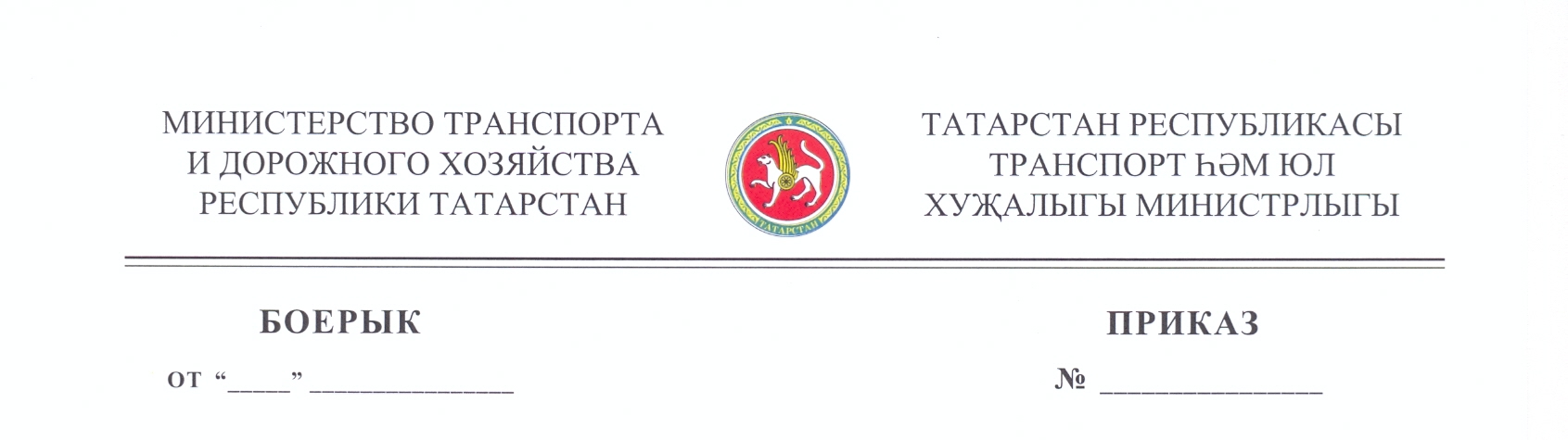 ТАТАРСТАН РЕСПУБЛИКАСЫ
ТРАНСПОРТ ҺӘМ ЮЛ
ХУҖАЛЫГЫ МИНИСТРЛЫГЫБОЕРЫКПРИКАЗот  28 июня 2019 года№ 286Татарстан Республикасы Транспорт һәм юл хуҗалыгы министрлыгының ике һәм аннан күбрәк муниципаль берәмлек (муниципаль районнар, шәһәр округлары) территорияләрендә төзү яки реконструкцияләү планлаштырыла торган региональ яки муниципальара әһәмияттәге автомобиль юлларын, шулай ук шәхси автомобиль юлларын төзүгә, реконструкцияләүгә рөхсәт бирү буенча дәүләт хезмәте күрсәтүнең Административ регламентын раслау турындаДәүләт хезмәте күрсәтү стандартына булган таләпнең атамасыСтандартка булган таләпләрнең эчтәлегеХезмәт күрсәтүне яки таләпне билгели торган норматив акт2.1. Дәүләт хезмәте атамасы Ике һәм аннан күбрәк муниципаль берәмлек (муниципаль районнар, шәһәр округлары) территорияләрендә төзү яки реконструкцияләү планлаштырыла торган региональ яки муниципальара әһәмияттәге автомобиль юлларын, шулай ук шәхси автомобиль юлларын төзүгә, реконструкцияләүгә рөхсәт бирү) РФ ГрК 51 Ст., 257-ФЗ номерлы Федераль закон, ТР Законы № 43-ТРЗ, министрлык турында Нигезләмә 2.2. Турыдан-туры дәүләт хезмәте күрсәтүче башкарма хакимият органы исеме Татарстан  Республикасы Транспорт һәм юллар хуҗалыгы министрлыгы     Министрлык турында Нигезләмә 2.3. Дәүләт хезмәте күрсәтү нәтиҗәсенең тасвирламасы Төзелеш өчен рөхсәт; мондый рөхсәтнең гамәлдә булу вакытын озайтуга бәйле рәвештә төзелешкә рөхсәткә үзгәрешләр кертү (алга таба – төзелешкә рөхсәтнең гамәлдә булу вакытын озайту));төзелеш өчен рөхсәткә үзгәрешләр кертү;төзелешкә рөхсәт бирүдән баш тарту турында хәбәрнамә;төзелешкә рөхсәтнең гамәлдә булу вакытын озайтудан баш тарту турында хәбәрнамә;төзелешкә рөхсәткә үзгәрешләр кертүдән баш тарту турында хәбәрнамә.РФ ШрК 51 ст.2.4. Дәүләт хезмәте күрсәтү срогы, шул исәптән дәүләт хезмәте күрсәтүдә катнаша торган оешмаларга мөрәҗәгать итү зарурлыгын исәпкә алып, туктатылу мөмкинлеге Россия Федерациясе законнары белән каралган очракта дәүләт хезмәте күрсәтүне туктатып тору срогы1. Төзелешкә рөхсәт бирү процедурасын тормышка ашыру, яки бирүдән баш тарту, төзелешкә рөхсәт бирү турындагы гаризаны теркәгән көннән алып 7 эш көненнән дә артмый.2. Төзелешкә рөхсәткә үзгәрешләр кертү (төзелешкә рөхсәтнең гамәлдә булу вакытын озайту) процедурасын гамәлгә ашыру яки төзелешкә рөхсәткә үзгәрешләр кертүдән баш тарту вакыты төзелешкә рөхсәткә үзгәрешләр кертү (төзелешкә рөхсәтнең гамәлдә булу вакытын озайту) турындагы гаризаны теркәгән көннән алып 7 эш көненнән дә артмый. 3. Мөрәҗәгать итүче КФҮкә мөрәҗәгать иткәндә төзелешкә рөхсәт (төзелешкә рөхсәткә үзгәрешләр кертү турында) һәм министрлыкка өстәлеп бирелә торган документларны министрлык һәм КФҮ арасында үзара хезмәттәшлек турында килешүдә билгеләнгән тәртиптә һәм срокларда бирү турында гариза тапшыру тәэмин ителә. Төзелеш өчен рөхсәт бирү яки бирүдән баш тарту (төзелешкә рөхсәткә үзгәрешләр кертү яисә төзелешкә рөхсәт бирүдән баш тарту) процедурасын гамәлгә ашыру вакытында КФҮтә гариза булу вакыты һәм Министрлыкның дәүләт хезмәте күрсәтүен КФҮнә тапшыру вакыты кертелми.«Дәүләт хезмәте күрсәтү вакытын туктатып тору каралмаган».РФ ШрК 51 ст. 2.5. Дәүләт хезмәте күрсәтү өчен законнар һәм башка норматив-хокукый актлар, шулай ук гариза бирүче тарафыннан тапшырылырга тиешле дәүләт хезмәтләре күрсәтү өчен кирәкле һәм мәҗбүри булган хезмәтләр, аларны алу ысуллары, шул исәптән электрон формада, аларны тапшыру тәртибе нигезендә кирәкле документларның тулы исемлеге2.5.1. Дәүләт хезмәтләрен алу өчен әлеге Регламентка карата № 1 һәм № 2 кушымталар нигезендә формалар буенча гариза тапшырыла.        Төзелешкә рөхсәт бирү турындагы гаризага кушымта итеп бирелә:1) җир кишәрлегенә хокук билгели торган документлар, шул исәптән сервитут билгеләү турында килешү, халык алдында сервитут билгеләү турында карар;        2) территорияне планлаштыру проекты һәм территорияне межалау проекты реквизитлары;        3) инженерлык эзләнүләр нәтиҗәләре һәм РФ ШрК 48 статьясындагы 15 өлеше нигезендә расланган проект документларыннан торган түбәндәге материаллар:       а) аңлатма язуы;  б) территорияне планлаштыру проекты нигезендә башкарылган полоса проекты (линияле объектны төзү, реконструкцияләү өчен территорияне планлаштыру буенча документлар әзерләү таләп ителми торган очраклардан тыш); в) автомобиль юлы төзелешен оештыру проекты. 4) РФ ШрК 49 ст. 6 өлешендә каралган очракларда Проект документларына, автомобиль юлын төзүгә, реконструкцияләүгә проект документларына, Проект документларына дәүләт экологик экспертизасының уңай бәяләмәсе;;      а) проект документациясенә кертелә торган үзгәрешләрнең Проект документларына проект документларын әзерләүне гамәлгә ашыручы затлар әгъзасына нигезләнгән һәм проект документациясенә үзгәрешләр кертелгән очракта, проект документациясенә үзгәрешләр кертелгән очракта, архитектура-төзелеш проектлаштыруын оештыру буенча әлеге зат тарафыннан җәлеп ителгән белгеч белән расланган РФ ШрК 49 ст. 3.8 өлешендә күрсәтелгән таләпләргә туры килүен раслау.;      б) проект документларына кертелүче үзгәрешләрнең экспертлар белән тәэмин итү барышында проект документларына үзгәрешләр кертелгән очракта, проект документларына экспертиза үткәргән башкарма хакимият органы яки оешма тарафыннан бирелгән РФ ШрК 49 ст. 3.9 өлешендә күрсәтелгән таләпләргә туры килүен раслау;      7) рөхсәт ителгән төзелешнең, реконструкцияләүнең чик параметрларыннан читкә тайпылуга рөхсәт (әгәр төзүчегә Кодексның 40 статьясы нигезендә мондый рөхсәт бирелгән булса);       6) проект документларына дәүләтнеке булмаган экспертиза бәяләмәсе тапшырылган очракта, проект документларына дәүләтнеке булмаган экспертизаның уңай бәяләмәсен биргән юридик затның аккредитациясе турында таныклык күчермәсе.      Гаризага Проект документларына дәүләтнеке булмаган экспертиза бәяләмәсе теркәлә ала.        Төзелешкә рөхсәт алу өчен кирәкле документлар бер нөсхәдә (оригинал яки күчермә) яки ике нөсхәдә, оешма раслаган икенче нөсхәдә төп нөсхәдә тапшырылырга тиеш. Ике нөсхәдә документлар бирелгән очракта, төп нөсхәдә Төп нөсхә гариза бирүчегә кире кайтарыла.2.5.2. Төзелешкә рөхсәтнең гамәлдә булу вакытын озайту турындагы гаризага кушымта итеп бирелә:1) төзелеш вакыты өлешендә корректланган автомобиль юлы төзелешен оештыру проекты;2) Дәүләт төзелеш күзәтчелеге органы тамгасы белән автомобиль юлын төзү, реконструкцияләү эшләре башлану турында төзүчегә хәбәрнамә күчермәсе.2.5.3. Төзелешкә рөхсәткә үзгәрешләр кертү турында, җир кишәрлекләренә хокуклар күчүе турында, җир асты байлыкларыннан файдалану хокукы һәм җир кишәрлеге (алга таба – хокук күчеше) төзү турында хәбәр иткәндә, реквизитлар күрсәтелергә тиеш:1) мондый җир кишәрлекләренә хокук күчкән очракта җир кишәрлекләренә хокук билгеләү документлары;2) җир кишәрлеге төзү турындагы карар, җир законнары нигезендә җир кишәрлеген төзү турындагы карарны дәүләт хакимияте башкарма органы яисә җирле үзидарә органы кабул иткән очракта, җир кишәрлекләрен төзү турында карарлар:төзү өчен рөхсәт бирелгән җир кишәрлекләрен берләштерү юлы белән җир кишәрлеге төзү турында;җир кишәрлекләрен бүлү, бүлү яки аларга карата төзелешкә рөхсәт бирелгән җир кишәрлекләреннән бүлеп бирү юлы белән җир кишәрлекләрен бер категориядән икенче категориягә күчерү турында;3) әлеге регламент нигезендә төзелешкә рөхсәт бирелгән, җир участокларын бүлү, яңадан бүлү яки җир участокларыннан бүлеп бирү аша җир участоклары формалашкан очракта, капиталь төзелеш объектын төзүне, реконструкцияләүне башкару планлаштырылган җир участогына шәһәр төзелеше планының;4) җир асты байлыкларыннан файдалануга лицензияне яңадан рәсмиләштерү очрагында җир асты байлыкларыннан файдалану хокукын бирү турында карарның һәм җир асты байлыкларыннан файдалану хокукына лицензияне яңадан рәсмиләштерү турында карарның.Хокук күчүе турындагы белдерүгә гариза бирүче югарыда күрсәтелгән документларның күчермәләрен теркәргә хокуклы.    2.5.4. Гариза бирүче дәүләт хезмәтеннән файдалану өчен гариза бланкын, шәхси мөрәҗәгать итеп, Министрлыкта алырга мөмкин. Бланкның электрон формасы Министрлыкның рәсми сайтында урнаштырылган.    Гариза һәм аның белән бергә тапшырыла торган документлар гариза бирүче тарафыннан, түбәндәге ысулларның берсен сайлап, кәгазьдә тапшырылырга (җибәрелергә) мөмкин:    - шәхсән (ышаныч кәгазе нигезендә гариза бирүче исеменнән эш йөртүче зат тарафыннан);   почта аша җибәреп.   Гариза һәм документлар шулай ук мөрәҗәгать итүче тарафыннан көчәйтелгән квалификацияле электрон имза белән имзаланган электрон документ рәвешендә, гомуми файдаланудагы мәгълүмат-телекоммуникация челтәрләре аша, шул исәптән «Интернет» мәгълүмат-телекоммуникация челтәре һәм дәүләт һәм муниципаль хезмәтләрнең бердәм порталы аша да тапшырылырга (җибәрелергә) мөмкин.Гариза бирүче КФҮкә шәхси мөрәҗәгать иткәндә гариза һәм теркәлә торган документларны тапшырырга хокуклы.РФ Шркның 51 нче Ст. 2.5.1. Дәүләт хезмәтләрен алу өчен әлеге Регламентка карата № 1 һәм № 2 кушымталар нигезендә формалар буенча гариза тапшырыла.        Төзелешкә рөхсәт бирү турындагы гаризага кушымта итеп бирелә:1) җир кишәрлегенә хокук билгели торган документлар, шул исәптән сервитут билгеләү турында килешү, халык алдында сервитут билгеләү турында карар;        2) территорияне планлаштыру проекты һәм территорияне межалау проекты реквизитлары;        3) инженерлык эзләнүләр нәтиҗәләре һәм РФ ШрК 48 статьясындагы 15 өлеше нигезендә расланган проект документларыннан торган түбәндәге материаллар:       а) аңлатма язуы;  б) территорияне планлаштыру проекты нигезендә башкарылган полоса проекты (линияле объектны төзү, реконструкцияләү өчен территорияне планлаштыру буенча документлар әзерләү таләп ителми торган очраклардан тыш); в) автомобиль юлы төзелешен оештыру проекты. 4) РФ ШрК 49 ст. 6 өлешендә каралган очракларда Проект документларына, автомобиль юлын төзүгә, реконструкцияләүгә проект документларына, Проект документларына дәүләт экологик экспертизасының уңай бәяләмәсе;;      а) проект документациясенә кертелә торган үзгәрешләрнең Проект документларына проект документларын әзерләүне гамәлгә ашыручы затлар әгъзасына нигезләнгән һәм проект документациясенә үзгәрешләр кертелгән очракта, проект документациясенә үзгәрешләр кертелгән очракта, архитектура-төзелеш проектлаштыруын оештыру буенча әлеге зат тарафыннан җәлеп ителгән белгеч белән расланган РФ ШрК 49 ст. 3.8 өлешендә күрсәтелгән таләпләргә туры килүен раслау.;      б) проект документларына кертелүче үзгәрешләрнең экспертлар белән тәэмин итү барышында проект документларына үзгәрешләр кертелгән очракта, проект документларына экспертиза үткәргән башкарма хакимият органы яки оешма тарафыннан бирелгән РФ ШрК 49 ст. 3.9 өлешендә күрсәтелгән таләпләргә туры килүен раслау;      7) рөхсәт ителгән төзелешнең, реконструкцияләүнең чик параметрларыннан читкә тайпылуга рөхсәт (әгәр төзүчегә Кодексның 40 статьясы нигезендә мондый рөхсәт бирелгән булса);       6) проект документларына дәүләтнеке булмаган экспертиза бәяләмәсе тапшырылган очракта, проект документларына дәүләтнеке булмаган экспертизаның уңай бәяләмәсен биргән юридик затның аккредитациясе турында таныклык күчермәсе.      Гаризага Проект документларына дәүләтнеке булмаган экспертиза бәяләмәсе теркәлә ала.        Төзелешкә рөхсәт алу өчен кирәкле документлар бер нөсхәдә (оригинал яки күчермә) яки ике нөсхәдә, оешма раслаган икенче нөсхәдә төп нөсхәдә тапшырылырга тиеш. Ике нөсхәдә документлар бирелгән очракта, төп нөсхәдә Төп нөсхә гариза бирүчегә кире кайтарыла.2.5.2. Төзелешкә рөхсәтнең гамәлдә булу вакытын озайту турындагы гаризага кушымта итеп бирелә:1) төзелеш вакыты өлешендә корректланган автомобиль юлы төзелешен оештыру проекты;2) Дәүләт төзелеш күзәтчелеге органы тамгасы белән автомобиль юлын төзү, реконструкцияләү эшләре башлану турында төзүчегә хәбәрнамә күчермәсе.2.5.3. Төзелешкә рөхсәткә үзгәрешләр кертү турында, җир кишәрлекләренә хокуклар күчүе турында, җир асты байлыкларыннан файдалану хокукы һәм җир кишәрлеге (алга таба – хокук күчеше) төзү турында хәбәр иткәндә, реквизитлар күрсәтелергә тиеш:1) мондый җир кишәрлекләренә хокук күчкән очракта җир кишәрлекләренә хокук билгеләү документлары;2) җир кишәрлеге төзү турындагы карар, җир законнары нигезендә җир кишәрлеген төзү турындагы карарны дәүләт хакимияте башкарма органы яисә җирле үзидарә органы кабул иткән очракта, җир кишәрлекләрен төзү турында карарлар:төзү өчен рөхсәт бирелгән җир кишәрлекләрен берләштерү юлы белән җир кишәрлеге төзү турында;җир кишәрлекләрен бүлү, бүлү яки аларга карата төзелешкә рөхсәт бирелгән җир кишәрлекләреннән бүлеп бирү юлы белән җир кишәрлекләрен бер категориядән икенче категориягә күчерү турында;3) әлеге регламент нигезендә төзелешкә рөхсәт бирелгән, җир участокларын бүлү, яңадан бүлү яки җир участокларыннан бүлеп бирү аша җир участоклары формалашкан очракта, капиталь төзелеш объектын төзүне, реконструкцияләүне башкару планлаштырылган җир участогына шәһәр төзелеше планының;4) җир асты байлыкларыннан файдалануга лицензияне яңадан рәсмиләштерү очрагында җир асты байлыкларыннан файдалану хокукын бирү турында карарның һәм җир асты байлыкларыннан файдалану хокукына лицензияне яңадан рәсмиләштерү турында карарның.Хокук күчүе турындагы белдерүгә гариза бирүче югарыда күрсәтелгән документларның күчермәләрен теркәргә хокуклы.    2.5.4. Гариза бирүче дәүләт хезмәтеннән файдалану өчен гариза бланкын, шәхси мөрәҗәгать итеп, Министрлыкта алырга мөмкин. Бланкның электрон формасы Министрлыкның рәсми сайтында урнаштырылган.    Гариза һәм аның белән бергә тапшырыла торган документлар гариза бирүче тарафыннан, түбәндәге ысулларның берсен сайлап, кәгазьдә тапшырылырга (җибәрелергә) мөмкин:    - шәхсән (ышаныч кәгазе нигезендә гариза бирүче исеменнән эш йөртүче зат тарафыннан);   почта аша җибәреп.   Гариза һәм документлар шулай ук мөрәҗәгать итүче тарафыннан көчәйтелгән квалификацияле электрон имза белән имзаланган электрон документ рәвешендә, гомуми файдаланудагы мәгълүмат-телекоммуникация челтәрләре аша, шул исәптән «Интернет» мәгълүмат-телекоммуникация челтәре һәм дәүләт һәм муниципаль хезмәтләрнең бердәм порталы аша да тапшырылырга (җибәрелергә) мөмкин.Гариза бирүче КФҮкә шәхси мөрәҗәгать иткәндә гариза һәм теркәлә торган документларны тапшырырга хокуклы.РФ Шркның 51 нче Ст. 2.5.1. Дәүләт хезмәтләрен алу өчен әлеге Регламентка карата № 1 һәм № 2 кушымталар нигезендә формалар буенча гариза тапшырыла.        Төзелешкә рөхсәт бирү турындагы гаризага кушымта итеп бирелә:1) җир кишәрлегенә хокук билгели торган документлар, шул исәптән сервитут билгеләү турында килешү, халык алдында сервитут билгеләү турында карар;        2) территорияне планлаштыру проекты һәм территорияне межалау проекты реквизитлары;        3) инженерлык эзләнүләр нәтиҗәләре һәм РФ ШрК 48 статьясындагы 15 өлеше нигезендә расланган проект документларыннан торган түбәндәге материаллар:       а) аңлатма язуы;  б) территорияне планлаштыру проекты нигезендә башкарылган полоса проекты (линияле объектны төзү, реконструкцияләү өчен территорияне планлаштыру буенча документлар әзерләү таләп ителми торган очраклардан тыш); в) автомобиль юлы төзелешен оештыру проекты. 4) РФ ШрК 49 ст. 6 өлешендә каралган очракларда Проект документларына, автомобиль юлын төзүгә, реконструкцияләүгә проект документларына, Проект документларына дәүләт экологик экспертизасының уңай бәяләмәсе;;      а) проект документациясенә кертелә торган үзгәрешләрнең Проект документларына проект документларын әзерләүне гамәлгә ашыручы затлар әгъзасына нигезләнгән һәм проект документациясенә үзгәрешләр кертелгән очракта, проект документациясенә үзгәрешләр кертелгән очракта, архитектура-төзелеш проектлаштыруын оештыру буенча әлеге зат тарафыннан җәлеп ителгән белгеч белән расланган РФ ШрК 49 ст. 3.8 өлешендә күрсәтелгән таләпләргә туры килүен раслау.;      б) проект документларына кертелүче үзгәрешләрнең экспертлар белән тәэмин итү барышында проект документларына үзгәрешләр кертелгән очракта, проект документларына экспертиза үткәргән башкарма хакимият органы яки оешма тарафыннан бирелгән РФ ШрК 49 ст. 3.9 өлешендә күрсәтелгән таләпләргә туры килүен раслау;      7) рөхсәт ителгән төзелешнең, реконструкцияләүнең чик параметрларыннан читкә тайпылуга рөхсәт (әгәр төзүчегә Кодексның 40 статьясы нигезендә мондый рөхсәт бирелгән булса);       6) проект документларына дәүләтнеке булмаган экспертиза бәяләмәсе тапшырылган очракта, проект документларына дәүләтнеке булмаган экспертизаның уңай бәяләмәсен биргән юридик затның аккредитациясе турында таныклык күчермәсе.      Гаризага Проект документларына дәүләтнеке булмаган экспертиза бәяләмәсе теркәлә ала.        Төзелешкә рөхсәт алу өчен кирәкле документлар бер нөсхәдә (оригинал яки күчермә) яки ике нөсхәдә, оешма раслаган икенче нөсхәдә төп нөсхәдә тапшырылырга тиеш. Ике нөсхәдә документлар бирелгән очракта, төп нөсхәдә Төп нөсхә гариза бирүчегә кире кайтарыла.2.5.2. Төзелешкә рөхсәтнең гамәлдә булу вакытын озайту турындагы гаризага кушымта итеп бирелә:1) төзелеш вакыты өлешендә корректланган автомобиль юлы төзелешен оештыру проекты;2) Дәүләт төзелеш күзәтчелеге органы тамгасы белән автомобиль юлын төзү, реконструкцияләү эшләре башлану турында төзүчегә хәбәрнамә күчермәсе.2.5.3. Төзелешкә рөхсәткә үзгәрешләр кертү турында, җир кишәрлекләренә хокуклар күчүе турында, җир асты байлыкларыннан файдалану хокукы һәм җир кишәрлеге (алга таба – хокук күчеше) төзү турында хәбәр иткәндә, реквизитлар күрсәтелергә тиеш:1) мондый җир кишәрлекләренә хокук күчкән очракта җир кишәрлекләренә хокук билгеләү документлары;2) җир кишәрлеге төзү турындагы карар, җир законнары нигезендә җир кишәрлеген төзү турындагы карарны дәүләт хакимияте башкарма органы яисә җирле үзидарә органы кабул иткән очракта, җир кишәрлекләрен төзү турында карарлар:төзү өчен рөхсәт бирелгән җир кишәрлекләрен берләштерү юлы белән җир кишәрлеге төзү турында;җир кишәрлекләрен бүлү, бүлү яки аларга карата төзелешкә рөхсәт бирелгән җир кишәрлекләреннән бүлеп бирү юлы белән җир кишәрлекләрен бер категориядән икенче категориягә күчерү турында;3) әлеге регламент нигезендә төзелешкә рөхсәт бирелгән, җир участокларын бүлү, яңадан бүлү яки җир участокларыннан бүлеп бирү аша җир участоклары формалашкан очракта, капиталь төзелеш объектын төзүне, реконструкцияләүне башкару планлаштырылган җир участогына шәһәр төзелеше планының;4) җир асты байлыкларыннан файдалануга лицензияне яңадан рәсмиләштерү очрагында җир асты байлыкларыннан файдалану хокукын бирү турында карарның һәм җир асты байлыкларыннан файдалану хокукына лицензияне яңадан рәсмиләштерү турында карарның.Хокук күчүе турындагы белдерүгә гариза бирүче югарыда күрсәтелгән документларның күчермәләрен теркәргә хокуклы.    2.5.4. Гариза бирүче дәүләт хезмәтеннән файдалану өчен гариза бланкын, шәхси мөрәҗәгать итеп, Министрлыкта алырга мөмкин. Бланкның электрон формасы Министрлыкның рәсми сайтында урнаштырылган.    Гариза һәм аның белән бергә тапшырыла торган документлар гариза бирүче тарафыннан, түбәндәге ысулларның берсен сайлап, кәгазьдә тапшырылырга (җибәрелергә) мөмкин:    - шәхсән (ышаныч кәгазе нигезендә гариза бирүче исеменнән эш йөртүче зат тарафыннан);   почта аша җибәреп.   Гариза һәм документлар шулай ук мөрәҗәгать итүче тарафыннан көчәйтелгән квалификацияле электрон имза белән имзаланган электрон документ рәвешендә, гомуми файдаланудагы мәгълүмат-телекоммуникация челтәрләре аша, шул исәптән «Интернет» мәгълүмат-телекоммуникация челтәре һәм дәүләт һәм муниципаль хезмәтләрнең бердәм порталы аша да тапшырылырга (җибәрелергә) мөмкин.Гариза бирүче КФҮкә шәхси мөрәҗәгать иткәндә гариза һәм теркәлә торган документларны тапшырырга хокуклы.РФ Шркның 51 нче Ст. 2.5.1. Дәүләт хезмәтләрен алу өчен әлеге Регламентка карата № 1 һәм № 2 кушымталар нигезендә формалар буенча гариза тапшырыла.        Төзелешкә рөхсәт бирү турындагы гаризага кушымта итеп бирелә:1) җир кишәрлегенә хокук билгели торган документлар, шул исәптән сервитут билгеләү турында килешү, халык алдында сервитут билгеләү турында карар;        2) территорияне планлаштыру проекты һәм территорияне межалау проекты реквизитлары;        3) инженерлык эзләнүләр нәтиҗәләре һәм РФ ШрК 48 статьясындагы 15 өлеше нигезендә расланган проект документларыннан торган түбәндәге материаллар:       а) аңлатма язуы;  б) территорияне планлаштыру проекты нигезендә башкарылган полоса проекты (линияле объектны төзү, реконструкцияләү өчен территорияне планлаштыру буенча документлар әзерләү таләп ителми торган очраклардан тыш); в) автомобиль юлы төзелешен оештыру проекты. 4) РФ ШрК 49 ст. 6 өлешендә каралган очракларда Проект документларына, автомобиль юлын төзүгә, реконструкцияләүгә проект документларына, Проект документларына дәүләт экологик экспертизасының уңай бәяләмәсе;;      а) проект документациясенә кертелә торган үзгәрешләрнең Проект документларына проект документларын әзерләүне гамәлгә ашыручы затлар әгъзасына нигезләнгән һәм проект документациясенә үзгәрешләр кертелгән очракта, проект документациясенә үзгәрешләр кертелгән очракта, архитектура-төзелеш проектлаштыруын оештыру буенча әлеге зат тарафыннан җәлеп ителгән белгеч белән расланган РФ ШрК 49 ст. 3.8 өлешендә күрсәтелгән таләпләргә туры килүен раслау.;      б) проект документларына кертелүче үзгәрешләрнең экспертлар белән тәэмин итү барышында проект документларына үзгәрешләр кертелгән очракта, проект документларына экспертиза үткәргән башкарма хакимият органы яки оешма тарафыннан бирелгән РФ ШрК 49 ст. 3.9 өлешендә күрсәтелгән таләпләргә туры килүен раслау;      7) рөхсәт ителгән төзелешнең, реконструкцияләүнең чик параметрларыннан читкә тайпылуга рөхсәт (әгәр төзүчегә Кодексның 40 статьясы нигезендә мондый рөхсәт бирелгән булса);       6) проект документларына дәүләтнеке булмаган экспертиза бәяләмәсе тапшырылган очракта, проект документларына дәүләтнеке булмаган экспертизаның уңай бәяләмәсен биргән юридик затның аккредитациясе турында таныклык күчермәсе.      Гаризага Проект документларына дәүләтнеке булмаган экспертиза бәяләмәсе теркәлә ала.        Төзелешкә рөхсәт алу өчен кирәкле документлар бер нөсхәдә (оригинал яки күчермә) яки ике нөсхәдә, оешма раслаган икенче нөсхәдә төп нөсхәдә тапшырылырга тиеш. Ике нөсхәдә документлар бирелгән очракта, төп нөсхәдә Төп нөсхә гариза бирүчегә кире кайтарыла.2.5.2. Төзелешкә рөхсәтнең гамәлдә булу вакытын озайту турындагы гаризага кушымта итеп бирелә:1) төзелеш вакыты өлешендә корректланган автомобиль юлы төзелешен оештыру проекты;2) Дәүләт төзелеш күзәтчелеге органы тамгасы белән автомобиль юлын төзү, реконструкцияләү эшләре башлану турында төзүчегә хәбәрнамә күчермәсе.2.5.3. Төзелешкә рөхсәткә үзгәрешләр кертү турында, җир кишәрлекләренә хокуклар күчүе турында, җир асты байлыкларыннан файдалану хокукы һәм җир кишәрлеге (алга таба – хокук күчеше) төзү турында хәбәр иткәндә, реквизитлар күрсәтелергә тиеш:1) мондый җир кишәрлекләренә хокук күчкән очракта җир кишәрлекләренә хокук билгеләү документлары;2) җир кишәрлеге төзү турындагы карар, җир законнары нигезендә җир кишәрлеген төзү турындагы карарны дәүләт хакимияте башкарма органы яисә җирле үзидарә органы кабул иткән очракта, җир кишәрлекләрен төзү турында карарлар:төзү өчен рөхсәт бирелгән җир кишәрлекләрен берләштерү юлы белән җир кишәрлеге төзү турында;җир кишәрлекләрен бүлү, бүлү яки аларга карата төзелешкә рөхсәт бирелгән җир кишәрлекләреннән бүлеп бирү юлы белән җир кишәрлекләрен бер категориядән икенче категориягә күчерү турында;3) әлеге регламент нигезендә төзелешкә рөхсәт бирелгән, җир участокларын бүлү, яңадан бүлү яки җир участокларыннан бүлеп бирү аша җир участоклары формалашкан очракта, капиталь төзелеш объектын төзүне, реконструкцияләүне башкару планлаштырылган җир участогына шәһәр төзелеше планының;4) җир асты байлыкларыннан файдалануга лицензияне яңадан рәсмиләштерү очрагында җир асты байлыкларыннан файдалану хокукын бирү турында карарның һәм җир асты байлыкларыннан файдалану хокукына лицензияне яңадан рәсмиләштерү турында карарның.Хокук күчүе турындагы белдерүгә гариза бирүче югарыда күрсәтелгән документларның күчермәләрен теркәргә хокуклы.    2.5.4. Гариза бирүче дәүләт хезмәтеннән файдалану өчен гариза бланкын, шәхси мөрәҗәгать итеп, Министрлыкта алырга мөмкин. Бланкның электрон формасы Министрлыкның рәсми сайтында урнаштырылган.    Гариза һәм аның белән бергә тапшырыла торган документлар гариза бирүче тарафыннан, түбәндәге ысулларның берсен сайлап, кәгазьдә тапшырылырга (җибәрелергә) мөмкин:    - шәхсән (ышаныч кәгазе нигезендә гариза бирүче исеменнән эш йөртүче зат тарафыннан);   почта аша җибәреп.   Гариза һәм документлар шулай ук мөрәҗәгать итүче тарафыннан көчәйтелгән квалификацияле электрон имза белән имзаланган электрон документ рәвешендә, гомуми файдаланудагы мәгълүмат-телекоммуникация челтәрләре аша, шул исәптән «Интернет» мәгълүмат-телекоммуникация челтәре һәм дәүләт һәм муниципаль хезмәтләрнең бердәм порталы аша да тапшырылырга (җибәрелергә) мөмкин.Гариза бирүче КФҮкә шәхси мөрәҗәгать иткәндә гариза һәм теркәлә торган документларны тапшырырга хокуклы.РФ Шркның 51 нче Ст. 2.6. Җирле үзидарә органнары һәм мөрәҗәгать итүче тәкъдим итәргә хокуклы башка оешмалар карамагында булган һәм дәүләт хезмәте күрсәтү өчен норматив-хокукый актлар нигезендә кирәкле документларның тулы исемлеге, шулай ук гариза бирүченең аларны алу ысуллары, шул исәптән электрон формада, аларны тапшыру тәртибе; дәүләт органы, җирле үзидарә органы яки әлеге документлар карамагында булган оешмаӘлеге Регламентның 2.5.1 пунктында күрсәтелгән документлар (аларның күчермәләре яки белешмәләре), әгәр мөрәҗәгать итүче (төзүче) әлеге документларны мөстәкыйль тапшырмаган булса, министрлык тарафыннан әлеге документлар карамагында булган дәүләт органнарында, җирле үзидарә органнарында һәм дәүләт органнарына яисә җирле үзидарә органнарына караган оешмаларда соратып алына.Әлеге Регламентның 2.5.1 пунктындагы 1, 3 һәм 4 пунктчаларында күрсәтелгән документлар, әгәр күрсәтелгән документлар (аларның күчермәләре яки алардагы белешмәләр) күчемсез мөлкәткә һәм аның белән алыш-бирешләргә хокукларның бердәм дәүләт реестрында булмаганда, мөрәҗәгать итүче (төзүче) мөстәкыйль җибәрелә.    Мөрәҗәгать итүче әлеге пунктта күрсәтелгән белешмәләрне үз эченә алган документларны, шул исәптән мөмкинлек булган очракта - электрон формада тапшырырга хокуклы.      Мөрәҗәгать итүче тарафыннан югарыда күрсәтелгән мәгълүматларны үз эченә алган документларны тапшырмау мөрәҗәгать итүчегә хезмәт күрсәтүдән баш тарту өчен нигез булып тормый      Гариза бирүче тапшырырга хокуклы документларны алу ысуллары һәм тапшыру тәртибе әлеге Регламентның 2.5 пунктында билгеләнгән.      Мөрәҗәгать итүчедән, 210 - ФЗ номерлы Федераль законның 7 статьясындагы 1 өлешенең 4 пунктындагы «а»-«г» пунктчаларында санап үтелгән очраклардан тыш, дәүләт яисә муниципаль хезмәт күрсәтү өчен кирәкле документларны кабул итүдән башта ук баш тартканда яисә (яисә) төгәлсезлекләре күрсәтелмәгән документларны һәм мәгълүмат бирүне таләп итү тыела.РФ Шркның 51 нче Ст.  2.7. Норматив хокукый актлар белән күздә тотылган очракларда хезмәт күрсәтү өчен килештерү таләп ителгән дәүләт хакимияте органнары һәм аның структур бүлекчәләре исемлеге. Килештерүне хезмәт күрсәтүче башкарма хакимият органы башкара. Дәүләт хезмәтен килештерү таләп ителми. РФ Шркның 51 нче Ст.  2.8. Дәүләт хезмәте күрсәтү өчен кирәкле документларны кабул итүне кире кагу буенча сәбәпләрнең тулы исемлеге Документларны кабул итүдән баш тарту өчен нигезләр юк2.9. Дәүләт хезмәте күрсәтүне туктатып тору яки күрсәтүдән баш тарту өчен нигезләрнең тулы исемлеге Хезмәт күрсәтүне туктату өчен нигезләр каралмаган.1. Төзелешкә рөхсәт бирүдән баш тарту өчен нигез булып тора:
          әлеге Регламентның 2.5.1 пунктында каралган документларның булмавы;тәкъдим ителгән документларның территорияне планлаштыру проекты һәм территорияне ызанлау проекты таләпләренә, шулай ук рөхсәт ителгән төзелеш, реконструкциянең чик параметрларыннан тайпылуга рөхсәт ителгән таләпләргә туры килмәве.2. Төзелеш өчен рөхсәткә үзгәрешләр кертүдән баш тарту өчен нигез булып тора:1) төзелеш өчен рөхсәткә үзгәрешләр кертү турында гариза, әлеге рөхсәтнең срогын арттыру белән бәйле рәвештә генә төзелешкә рөхсәткә үзгәрешләр кертү турында гаризадан тыш  җир участогына хокукларның, җир асты байлыкларыннан файдалануга хокукның күчүе турындагы, җир участогы формалашу турындагы хәбәрнамәдә РФ ГрК 21.10 бүлегенең 1-4 пунктларында каралган документлар реквизитлары булмау яки яки РФ ГрК 21.13 өлешендә күрсәтелгән очракта җир участогына хокук билгеләүче документ булмау яисә РФ ШрК 7 өлешендә каралган  документлар булмавы;2) хокук күчүе турында хәбәрнамәдә күрсәтелгән белешмәләрнең дөреслеге;3) планлаштырыла торган капиталь төзелеш объектының Россия Федерациясе Җир һәм башка законнары нигезендә билгеләнгән җир кишәрлегеннән һәм (яки) төзелешкә рөхсәткә үзгәрешләр кертү турында Карар кабул ителгән датага гамәлдәге чикләүләргә, төзүчегә төзелешкә рөхсәткә үзгәрешләр кертү турында гариза кергән очракта, төзелешкә рөхсәткә үзгәрешләр кертү турындагы гаризадан тыш, мондый рөхсәтнең гамәлдә булу срогын озайтуга бәйле рәвештә генә, төзелешкә рөхсәткә үзгәрешләр кертү турындагы гаризадан тыш;6) төзелешкә рөхсәткә фәкать мондый рөхсәтнең гамәлдә булу срогын озынайту белән бәйле үзгәрешләр кертү турындагы гаризадан кала, төзелешкә рөхсәткә үзгәрешләр кертү турында төзүче гаризасы килеп ирешкән очракта  планлаштырылган капиталь төзелеш объектын урнаштыру урынының рөхсәттә күрсәтелгән рөхсәт ителгән төзелешнең, реконструкциянең чик параметрларыннан тайпылуга карата таләпләргә туры килмәве;5) дәүләт төзелеш күзәтчелеге, дәүләт җир күзәтчелеге яисә муниципаль җир контроле кысаларында мондый рөхсәтнең гамәлдә булу срогын озайтуга бәйле рәвештә төзелешкә рөхсәт алуга үзгәрешләр кертү турында гариза биргән көнгә төзелеш, реконструкция буенча башланган эшләр булмау факты буенча ачыкланган мәгълүмат булу;6) төзелешкә рөхсәтнең гамәлдә булу срогы чыкканчыга кадәр ун эш көненнән дә ким булмаган вакыт эчендә рөхсәткә үзгәрешләр кертү турында гариза бирү.РФ Шркның 51 нче Ст.  2.10. Хезмәт күрсәтү өчен алына торган дәүләт пошлинасы яки башка түләү алу тәртибе, күләме һәм нигезләре Дәүләт хезмәте күрсәтү бушлай башкарыла. 2.11. Дәүләт хезмәте күрсәтү өчен кирәк һәм мәҗбүри булган хезмәтләр күрсәтү өчен түләүне исәпләү методикасы турындагы мәгълүматны да кертеп, әлеге түләүне алу тәртибе, күләме һәм нигезләре Кирәкле һәм мәҗбүри хезмәтләр күрсәтү таләп ителми.2.12. Дәүләт хезмәте күрсәтү турында запрос биргәндә һәм мондый хезмәт күрсәтү нәтиҗәләрен алганда чиратта көтүнең максималь вакыты Дәүләт хезмәте күрсәтү турында запрос биргәндә һәм мондый хезмәт күрсәтү нәтиҗәләрен алганда чиратта көтүнең максималь вакыты.Дәүләт хезмәте алучыларның аерым категорияләре өчен чират билгеләнмәгән.2.13. Мөрәҗәгать итүченең дәүләт хезмәте күрсәтү турында мөрәҗәгатен, шул исәптән электрон формада да теркәү вакытыМинистрлыкка мөрәҗәгать кергән көнне.Гариза һәм КФҮкә бирелә торган документлар биргәндә гариза гаризаны кабул итү һәм теркәү буенча вазыйфаи инструкция нигезендә (алга таба – КФҮ хезмәткәре), ул кергән көнне теркәлә.Министрлык һәм КФҮ арасында үзара хезмәттәшлек турында килешүдә билгеләнгән тәртиптә һәм срокларда Министрлыкка гариза һәм кушып бирелә торган документлар тапшыру тәэмин ителә.Министрлыкта КФҮдән килгән гариза һәм теркәлгән документлар керү көнендә теркәлә.Ял (бәйрәм) көнендә электрон формада кергән запрос ял (бәйрәм) көненнән соң килүче эш көнендә теркәлә.2.14. Дәүләт хезмәт күрсәтелә торган биналарга, гариза бирүчеләрнең көтү һәм кабул итү урынына, дәүләт хезмәте күрсәтү тәртибе турында визуаль, текст һәм мультимедиа мәгълүматын урнаштыруга һәм бизәүгә карата таләпләр   Дәүләт хезмәте күрсәтү янгынга каршы система һәм янгын сүндерү системасы, документларны тутыру өчен кирәкле җиһазлар, мәгълүмат стендлары белән җиһазландырылган биналарда һәм бүлмәләрдә башкарыла.   Инвалидларның дәүләт хезмәте күрсәтү урынына тоткарлыксыз үтеп керү мөмкинлеге, шул исәптән объектларга тоткарлыксыз керү һәм алардан чыгу, шулай ук хезмәт күрсәтү урынына керү максатларында объект буенча мөстәкыйль хәрәкәт итү мөмкинлеге тәэмин ителә.   Дәүләт хезмәте күрсәтү тәртибе турындагы визуаль, язма һәм мультимедияле мәгълүмат гариза бирүчеләр өчен уңайлы урыннарда, шул исәптән инвалидларның чикле мөмкинлеген истә тотып урнаштырыла2.15. Дәүләт хезмәтенең һәркемгә ачык булу һәм сыйфат күрсәткечләре, шул исәптән дәүләт хезмәте күрсәтү барышында гариза бирүченең вазифаи затлар белән бәйләнешкә керү саны, аларның дәвамлыгы, дәүләт хезмәтен дәүләт һәм муниципаль хезмәт күрсәтүнең күпфункцияле үзәгендә (алга таба - күпфункцияле үзәк), күпфункцияле үзәкнең ерактагы эш урыннарында алу мөмкинлеге, дәүләт хезмәте күрсәтүнең барышы турында мәгълүматны алу мөмкинлеге, шул исәптән мәгълүмат-коммуникация технологияләреннән файдаланыпДәүләт хезмәтеннән һәркем файдалана алырлык булуы күрсәткечләре булып түбәндәгеләр тора:- документлар кабул ителә һәм бирелә торган биналарның җәмәгать транспортына якын урында урнашуы;- кирәкле сандагы белгечләрнең, шулай ук мөрәҗәгать итүчеләрдән документлар кабул итү өчен бүлмәләрнең булуы;- мәгълүмат стендларында, Министралыкның рәсми сайтында, Интернет челтәрендә, Татарстан Республикасының дәүләт һәм муниципаль хезмәтләр порталында дәүләт хезмәт күрсәтү ысуллары, тәртибе һәм сроклары турында тулы мәгълүматның булуы;Дәүләт хезмәте күрсәтүнең сыйфат күрсәткечләре булмау белән характерлана:- мөрәҗәгать итүчеләрдән документлар кабул иткәндә һәм аларга документларны тапшырган вакытта чиратларның булмавы;- дәүләт хезмәте күрсәтү сроклары бозылмау; - дәүләт хезмәте күрсәтүче дәүләт хезмәткәрләренең гамәлләренә (гамәл кылмауларына) шикаятьләр;- дәүләт хезмәте күрсәтүче дәүләт хезмәткәрләренең гариза бирүчеләргә карата әдәпсез, игътибарсыз мөнәсәбәтенә карата шикаятьләрнең булмавы.Гариза бирүченең бүлек белгечләре белән үзара хезмәттәшлеге саны:гариза һәм дәүләт хезмәте күрсәтү өчен кирәкле документлар тапшырганда һәм дәүләт хезмәте нәтиҗәсен турыдан - туры алганда-туры икедән артык түгел (консультацияләрне исәпкә алмыйча);Гариза бирүче белән үзара хезмәттәшлек озынлыгы - 15 минуттан да артык түгел.Төзүчедән төзелешкә рөхсәт, төзелешкә рөхсәт алу өчен кирәкле документлар, хезмәт күрсәтүнең тәртибе һәм барышы турында хәбәр итү һәм төзелешкә рөхсәт бирү турындагы гаризаны КФҮ аша кабул итү мөмкин.КФҮтә дәүләт хезмәте, ерак урнашкан эш урынында КФҮ тулы күләмдә күрсәтелми.«Интернет» челтәрендәге Министрлыкның рәсми сайтында, Дәүләт һәм муниципаль хезмәтләрнең бердәм порталында дәүләт хезмәте күрсәтүнең барышы турында гариза бирүче тарафыннан мәгълүмат алу мөмкинлеге гамәлгә ашырылмаган.Мөрәҗәгать итүче КФҮкә мөрәҗәгать иткәндә гариза һәм Министрлыкка өстәлеп бирелә торган документлар тапшырыла.Гаризада гариза бирүченең КФҮтә дәүләт хезмәте күрсәтү нәтиҗәсен алуы күрсәтелгән очракта, Министрлык дәүләт хезмәте нәтиҗәләрен КФҮтә тапшыруны тәэмин итә.Министрлык һәм КФҮ арасындагы хезмәттәшлек турында килешү, ә КФҮнең гариза бирүче - КФҮ эше регламентлары белән хезмәттәшлек итү тәртибе җайга салына.РФ Президенты Указы № 6012.16. Дәүләт хезмәтен электрон рәвештә күрсәтүнең үзенчәлекләре «Татарстан Республикасы Хөкүмәте порталы» мәгълүмати системасы - Татарстан Республикасы Хөкүмәте Порталының Интернет-кабул итү бүлмәсе аша электрон рәвештә дәүләт хезмәте күрсәтү турында гариза бирү мөмкинлеге бар.Татарстан Республикасы дәүләт һәм муниципаль хезмәтләр Порталы яки дәүләт һәм муниципаль хезмәтләрнең бердәм порталы аша гариза бирү мөмкинлеге тормышка ашмаган.:”№(документның исеме):”№“”№– дәүләт экспертизасының уңай бәяләмәсе № ____   ____    ____ ел. белән алынды– Проект-смета документлары № ____   ____    ____ ел. белән расланды  килешү белән“”20№“”№Боерык белән эш башкаручы:”№Килешү нигезендә төзелеш контроле:”№(вазифа)(имза)Ф.И.А.и.:”№(документның исеме):”№“”№– дәүләт экспертизасының уңай бәяләмәсе № ____   ____    ____ ел. белән алынды– Проект-смета документлары № ____   ____    ____ ел. белән расланды  килешү белән“”20№“”№Боерык белән эш башкаручы:”№Килешү нигезендә төзелеш контроле:”№(вазифа)(имза)Ф.И.А.и. № т/б Гариза бирүче тарафыннан документлар тапшыру датасы (Vинистрлыкка керү датасы)Мөрәҗәгать итүченең (хокук күчүе турында хәбәрнамәдә күрсәтелгән затның исеме)Документларны кабул иткән Структур бүлекчәнең вәкаләтле вазыйфаи затының фамилиясе һәм инициалларыОбъект атамасы, кергән документлар (папкалар, тартмалар һ. б.) саныТөзелешкә рөхсәт әзерләү / датасы/ төзелешкә рөхсәтнең гамәлдә булу вакытын озайту турында карар әзерләү датасы / төзелешкә рөхсәткә үзгәрешләр кертү турында карар әзерләү датасыГариза бирүчегә төзелешкә рөхсәт (төзелешкә рөхсәт бирүдән баш тарту) яки почта аша җибәрү/ гариза бирүчегә төзелешкә рөхсәтнең гамәлдә булу вакытын озайту (төзелешкә рөхсәтнең гамәлдә булу вакытын озайтудан баш тарту) турында хәбәрнамә тапшыру датасы яки почта җибәрү датасы/ гариза бирүчегә төзелешкә рөхсәткә үзгәрешләр кертү (төзелешкә рөхсәткә үзгәрешләр кертүдән баш тарту) турында хәбәрнамә яки почта аша җибәрү датасыТөзелешкә рөхсәт алган затның имзасы (төзелешкә рөхсәт бирүдән баш тарту)Искәрмә. 123456789ВазифаТелефонЭлектрон адресыЭлектрон адресыМинистр291-90-10Ministr.Priemnaya@tatar.ruMinistr.Priemnaya@tatar.ruМинистр урынбасары291-90-11Tatyana.Galikbarova@tatar.ruTatyana.Galikbarova@tatar.ruАвтомобиль юллары бүлеге башлыгы291-90-91291-90-91Oleg.Kazennov@tatar.ruВазифа атамасыТелефонЭлектрон адресыТөзелеш, транспорт, торак-коммуналь һәм юл хуҗалыгы идарәсе башлыгы264-77-46pisma@tatar.ru